Załącznik nr 1 do uchwały nr 66/2019 Prezydium Polskiej Komisji Akredytacyjnej z dnia 28 lutego 2019 r. z późn. zm.Ocena programowaProfil ogólnoakademicki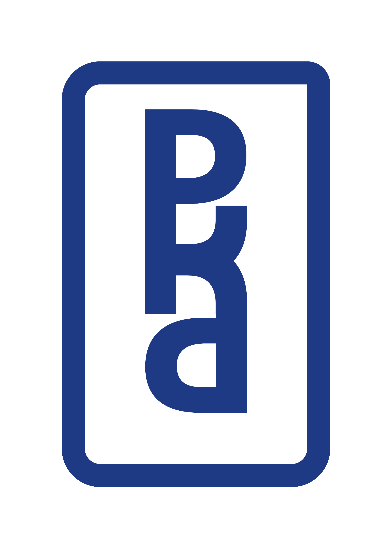 Raport samoocenyNazwa i siedziba uczelni prowadzącej oceniany kierunek studiów:Uniwersytet Przyrodniczo Humanistyczny w Siedlcach08-110 Siedlce, ul. Konarskiego 2Nazwa ocenianego kierunku studiów:	LogistykaPoziom/y studiów: 	I i II stopieńForma/y studiów: 	studia stacjonarne i niestacjonarneNazwa dyscypliny, do której został przyporządkowany kieruneknauki o zarządzaniu i jakościEfekty uczenia się zakładane dla ocenianego kierunku, poziomu i profilu studiówSkład zespołu przygotowującego raport samoocenySpis treściEfekty uczenia się zakładane dla ocenianego kierunku, poziomu i profilu studiów	2Skład zespołu przygotowującego raport samooceny	8Prezentacja uczelni	10Część I. Samoocena uczelni w zakresie spełniania szczegółowych kryteriów oceny programowej na kierunku studiów o profilu ogólnoakademickim	11Kryterium 1. Konstrukcja programu studiów: koncepcja, cele kształcenia i efekty uczenia się	11Kryterium 2. Realizacja programu studiów: treści programowe, harmonogram realizacji programu studiów oraz formy i organizacja zajęć, metody kształcenia, praktyki zawodowe, organizacja procesu nauczania i uczenia się	15Kryterium 3. Przyjęcie na studia, weryfikacja osiągnięcia przez studentów efektów uczenia się, zaliczanie poszczególnych semestrów i lat oraz dyplomowanie	22Kryterium 4. Kompetencje, doświadczenie, kwalifikacje i liczebność kadry prowadzącej kształcenie oraz rozwój i doskonalenie kadry	31Kryterium 5. Infrastruktura i zasoby edukacyjne wykorzystywane w realizacji programu studiów oraz ich doskonalenie	33Kryterium 6. Współpraca z otoczeniem społeczno-gospodarczym w konstruowaniu, realizacji i doskonaleniu programu studiów oraz jej wpływ na rozwój kierunku	35Kryterium 7. Warunki i sposoby podnoszenia stopnia umiędzynarodowienia procesu kształcenia na kierunku	37Kryterium 8. Wsparcie studentów w uczeniu się, rozwoju społecznym, naukowym lub zawodowym i wejściu na rynek pracy oraz rozwój i doskonalenie form wsparcia	40Kryterium 9. Publiczny dostęp do informacji o programie studiów, warunkach jego realizacji i osiąganych rezultatach	44Kryterium 10. Polityka jakości, projektowanie, zatwierdzanie, monitorowanie, przegląd i doskonalenie programu studiów	45Część II. Perspektywy rozwoju kierunku studiów	47Część III. Załączniki	49Załącznik nr 1. Zestawienia dotyczące ocenianego kierunku studiów	49Załącznik nr 2. Wykaz materiałów uzupełniających	63Prezentacja uczelniUniwersytet Przyrodniczo-Humanistyczny w Siedlcach (UPH w Siedlcach) jest uczelnią publiczną stanowiącą integralną część narodowego systemu edukacji i nauki. Utworzony został Ustawą z dnia 23 lipca 2010 r. o nadaniu nowej nazwy Akademii Podlaskiej (Dz.U. z 2010 r. Nr 155, poz. 1040). Uniwersytet działa na podstawie ustawy z dnia 20 lipca 2018 r. - Prawo o szkolnictwie wyższym i nauce (Dz. U. 2018 poz. 1668), innych przepisów dotyczących szkół wyższych oraz Statutu uchwalonego przez Senat Uczelni 8 maja 2019 r. Od 1 października 2019 r. w ramach Uczelni funkcjonuje pięć wydziałów: Wydział Nauk Humanistycznych, Wydział Nauk Społecznych, Wydział Nauk Ścisłych i Przyrodniczych, Wydział Agrobioinżynierii i Nauk o Zwierzętach oraz Wydział Nauk Medycznych i Nauk o Zdrowiu.Wydział Nauk Społecznych (WNS) jest nową jednostką organizacyjną Uczelni powstałą z połączenia dwóch instytutów dawnego Wydziału Humanistycznego oraz dawnego Wydziału Nauk Ekonomicznych i Prawnych. W jego strukturze funkcjonują obecnie Instytut Nauk o Bezpieczeństwie, Instytut Nauk o Zarządzaniu i Jakości, In stytut Pedagogiki oraz Instytut Nauk o Polityce i Administracji. Na Wydziale Nauk Społecznych prowadzone jest kształcenie na poziomie studiów pierwszego i drugiego stopnia. Wydział oferuje studia na kierunkach: Bezpieczeństwo narodowe, Bezpieczeństwo wewnętrzne, Bezpieczeństwo informacyjne, Bezpieczeństwo międzynarodowe, Kryminologia, Pedagogika, Pedagogika przedszkolna i wczesnoszkolna, Pedagogika specjalna, Prawo, Logistyka, Zarządzanie i Administracja. Decyzjami Ministra Edukacji i Nauki z 27 lipca 2022 r. w sprawie nadania kategorii naukowych, spośród czterech parametryzowanych dyscyplin, trzy uzyskały kategorię B+ (nauki o bezpieczeństwie, nauki o zarządzaniu i jakości, pedagogika), a jedna kategorię B (nauki o polityce i administracji). Jednostką odpowiedzialną za realizację programu studiów na kierunku Logistyka jest Instytut Nauk o Zarządzaniu i Jakości.Część I. Samoocena uczelni w zakresie spełniania szczegółowych kryteriów oceny programowej na kierunku studiów o profilu ogólnoakademickimKryterium 1. Konstrukcja programu studiów: koncepcja, cele kształcenia i efekty uczenia sięKoncepcja i wywodzące się z niej cele kształcenia na kierunku studiów Logistyka wpisują się w wartości uwzględnione w misji Uczelni. Jedną z tych wartości jest wysoka jakość kształcenia, która oznacza nie tylko zapewnienie studentom odpowiednich warunków zdobywania wiedzy i umiejętności niezbędnych do podejmowania pracy zawodowej, ale także kształtowanie postaw sprzyjających budowaniu świadomego społeczeństwa, gotowego na wyzwania zmieniającej się rzeczywistości. Przyjęta na kierunku studiów koncepcja kształcenia jest również zgodna z wartością określoną w misji Uniwersytetu jako ścisła współpraca z instytucjami społeczno-gospodarczymi miasta i regionu. Ponadto kierunek tworzy warunki do rozwoju działalności naukowej Uczelni w dyscyplinie, do której został przyporządkowany.Prowadzenie kształcenia na kierunku Logistyka pozostaje także w ścisłym związku z działaniami służącymi realizacji celów strategicznych Uczelni, w tym przede wszystkim z:–	wdrażaniem wyników badań naukowych do oferty programowej kształcenia;–	dostosowaniem oferty edukacyjnej do zmieniających się potrzeb rynku pracy;–	kształtowaniem sylwetki absolwenta spójnej z wymogami współczesnego rynku pracy;–	otwarciem Uczelni na potrzeby edukacyjne i naukowe miasta, regionu i kraju;–	zacieśnianiem dotychczasowych oraz rozwijaniem nowych form współpracy Uniwersytetu z instytucjami publicznymi, przedsiębiorstwami i innymi podmiotami otoczenia społeczno
-gospodarczego prowadzącymi działania logistyczne.Program studiów przyjęty na kierunku Logistyka I stopnia daje studentowi możliwość wyboru modułu fakultatywnego obejmującego przedmioty z zakresu zarządzania procesami logistycznymi lub modułu logistyka w przedsiębiorstwie. Na studiach II stopnia student może wybrać moduł fakultatywny logistyka w transporcie międzynarodowym lub moduł e-commerce. Podstawę kwalifikacji kandydatów na studia I stopnia na kierunku Logistyka stanowią wyniki egzaminów maturalnych z dwóch, spośród następujących przedmiotów: geografia, historia, informatyka, język obcy, język polski, matematyka, wiedza o społeczeństwie. W przypadku studiów II stopnia o przyjęcie na kierunek może ubiegać się kandydat posiadający tytuł magistra, inżyniera, licencjata lub równorzędny. Podstawą rekrutacji 
w przypadku absolwenta kierunku Logistyka (lub pokrewnego) jest ocena z dyplomu, a w pozostałych przypadkach - ocena z rozmowy kwalifikacyjnej.Koncepcja kształcenia na kierunku Logistyka pozostaje w ścisłej relacji z kierunkami badań prowadzonymi w Instytucie Nauk o Zarządzaniu i Jakości. Efekty uczenia się na ocenianym kierunku przyporządkowane są w 100% do dyscypliny nauki o zarządzaniu i jakości. Dorobek publikacyjny pracowników Instytutu obejmuje monografie, rozdziały w monografiach oraz wysoko punktowane artykuły w czasopismach indeksowanych w międzynarodowych bazach Scopus i Web of Science. 
W 2022 roku Instytut Nauk o Zarządzaniu i Jakości został poddany parametryzacji za lata 2017-2021, 
w wyniku której uzyskał kategorię naukową B+ w dyscyplinie nauki o zarządzaniu i jakości. Wśród głównych obszarów badawczych związanych z kierunkiem Logistyka, realizowanych w ciągu ostatnich 5 lat w Instytucie Nauk o Zarządzaniu i Jakości, można wymienić:Zarządzanie ryzykiem w przedsiębiorstwach branży logistycznej, kształtowanie inteligentnych rozwiązań w funkcjonowaniu polskich miast, bezpieczeństwo przepływu informacji. Zarządzanie jakością w logistyce w warunkach gospodarki sieciowej, potencjał ekologicznych systemów wytwarzania energii rozproszonej, zarządzanie zasobami środowiska w kontekście bezpieczeństwa ekologicznego.Zarządzanie jakością obsługi klienta na rynku usług kurierskich, uwarunkowania funkcjonowania outsourcingu w przedsiębiorstwach, zakres dywersyfikacji rynku powierzchni magazynowych 
w układzie regionalnym. Określenie skali oraz metod doskonalenia organizacji w jej wybranych sferach funkcjonowania 
w dobie Przemysłu 4.0, zarządzanie procesami logistycznymi przy uwzględnieniu aspektów zrównoważonego rozwoju, analiza uwarunkowań występujących w transporcie kolejowym 
i lotniczym.Obszary badawcze realizowane w Instytucie Nauk o Zarządzaniu i Jakości nie tylko pozostają w związku z tematyką prac dyplomowych, ale są także bazą dla działalności studentów w ramach kół naukowych. Pozwala to na doskonalenie ich kompetencji badawczych, czynny udział w seminariach i konferencjach oraz publikowanie artykułów w czasopismach.Nauczyciele akademiccy prowadzący zajęcia dydaktyczne na kierunku Logistyka uczestniczą w realizacji projektów finansowanych ze źródeł zewnętrznych. Na uwagę zasługuje współpraca międzynarodowa w ramach projektu Metallisation of Textiles to make Urban living for Older people more Independent & Fashionable (MATUROLIFE) w ramach programu HORYZONT 2020: NMBP-05-2017 Zaawansowane materiały i innowacyjne projektowanie dla poprawy funkcjonalności i estetyki dóbr konsumpcyjnych 
o wysokiej wartości dodanej. Projekt był realizowany w latach 2018-2021 przez konsorcjum, w którego skład wchodziło 20 partnerów z 9 krajów Europejskich. Partnerami konsorcjum były przedsiębiorstwa z sektora MŚP, instytucje badawczo-rozwojowe, organizacje pozarządowe i uniwersytety.Uzyskiwane w ramach tematów badawczych i projektów wyniki badań włączane są w treści programowe poszczególnych przedmiotów. Prowadzone badania pozwalają na implementację najnowszej wiedzy do programów studiów i stanowią podstawę rozwoju kadry dydaktycznej.  Koncepcja kształcenia na kierunku Logistyka jest efektem dotychczasowych doświadczeń Uczelni w zakresie prowadzenia kierunku studiów, doświadczeń innych uczelni krajowych i zagranicznych oraz konsultacji prowadzonych z podmiotami reprezentującymi rynek pracodawców, w tym przede wszystkim z firmami, instytucjami i stowarzyszeniami z branży TSL, rynku usług logistycznych oraz logistyki dystrybucji. Należą do nich m.in.: DHL Parcel Polska sp. z o.o., ASAJ sp. z o.o, Miejskie Przedsiębiorstwo Komunikacyjne w Siedlcach, Ogólnokrajowe Stowarzyszenie Międzynarodowych Przewoźników Drogowych i Spedytorów "Podlasie" w Siedlcach, STADLER Polska sp. z o.o. Wartym uwagi jest fakt, iż treści programowe kierunku Logistyka są regularnie poddawane opiniowaniu przez w/w interesariuszy. Opiniowanie programów studiów prowadzonych i powoływanych na Wydziale Nauk Społecznych oraz zgłaszanie propozycji zmian w tych programach należy także do kompetencji Wydziałowej Rady Pracodawców.W trakcie funkcjonowania kierunku Logistyka koncepcja kształcenia na studiach pierwszego i drugiego stopnia ewoluowała dzięki wsparciu interesariuszy wewnętrznych i zewnętrznych. W rezultacie obecna koncepcja odpowiada potrzebom rynku pracy w regionie oraz uwzględnia kształtowanie specjalistycznych kompetencji przydatnych w pracy zawodowej. Spójność koncepcji kształcenia na kierunku Logistyka z potrzebami lokalnego środowiska i wymogami rynku pracy wynika w szczególności z trafnego doboru treści kształcenia ujętych w modułach fakultatywnych. Od roku akademickiego 2021/2022 do programu studiów II stopnia włączono nowy moduł fakultatywny z grupą przedmiotów z zakresu logistycznych rozwiązań w branży e-commerce.Zmiany w programie studiów są konsultowane i opiniowane przez studentów. Ich przedstawiciele są członkami Rady Dyscypliny Instytutu Nauk o Zarządzaniu i Jakości oraz Wydziałowego Zespołu ds. jakości kształcenia. W procesie opracowywania i doskonalenia koncepcji kształcenia uczestniczy również Wydziałowa Rada Samorządu Studenckiego, która opiniuje zmiany wprowadzane w programie studiów.Należy ponadto zaznaczyć, iż pracodawcy regularnie uczestniczą w seminariach, zajęciach warsztatowych oraz konferencjach naukowych. W trakcie tego typu przedsięwzięć prezentują warunki funkcjonowania reprezentowanych przez nich podmiotów oraz przekazują studentom wiedzę wynikającą z własnych zawodowych doświadczeń.sylwetki absolwenta, przewidywanych miejsc zatrudnienia absolwentów, Absolwent kierunku Logistyka na poziomie studiów pierwszego stopnia posiada wiedzę, umiejętności i kompetencje społeczne z zakresu nauki o zarządzaniu i jakości oraz dyscyplin pokrewnych. Jest przygotowany do podjęcia pracy zawodowej w obszarze logistyki, w przedsiębiorstwach i w działach logistycznych przedsiębiorstw, w jednostkach projektowych i doradczych w zakresie logistyki, a także jednostkach publicznych na stanowiskach wymagających kompetencji logistycznych i menedżerskich. Jest również przygotowany do prowadzenia własnej działalności gospodarczej. Absolwenci studiów są przygotowani do prowadzenia badań naukowych w podstawowym zakresie, do podjęcia studiów na poziomie drugiego stopnia oraz studiów podyplomowych.W ramach modułu fakultatywnego 1 (zarządzanie procesami logistycznymi) absolwent nabywa zaawansowane kompetencje zawodowe z zakresu problematyki zarządzania centrami logistycznymi, infrastrukturą transportową oraz procesami zaopatrzenia, produkcji i dystrybucji.W ramach modułu fakultatywnego 2 (logistyka w przedsiębiorstwie) absolwent nabywa zaawansowane kompetencje zawodowe z zakresu działań logistycznych w różnego typu jednostkach gospodarczych.Absolwent kierunku Logistyka na poziomie studiów drugiego stopnia posiada pogłębioną wiedzę, umiejętności i kompetencje społeczne z zakresu nauki o zarządzaniu i jakości oraz dyscyplin pokrewnych. Dysponuje umiejętnościami diagnozowania i interpretowania zjawisk zachodzących 
w systemach logistycznych, przy wykorzystaniu nowoczesnych narzędzi informatycznych i technik organizacyjnych. Dodatkowo studia na drugim stopniu przygotowują absolwenta do wykonywania obowiązków na kierowniczych stanowiskach logistycznych oraz implementowania strategii logistycznych do przedsiębiorstwa. Absolwent jest przygotowany do podjęcia pracy 
w przedsiębiorstwach logistycznych, produkcyjnych, handlowych oraz podmiotach i instytucjach publicznych, w których funkcjonują komórki organizacyjne realizujące zadania z zakresu logistyki 
i transportu. Studia II stopnia umożliwiają kontynuowanie nauki w szkole doktorskiej oraz na studiach podyplomowych.W ramach modułu fakultatywnego 1 (Logistyka w transporcie międzynarodowym) absolwent nabywa pogłębione kompetencje zawodowe z zakresu zarządzania transportem w środowisku międzynarodowym.W ramach modułu fakultatywnego 2 (E-commerce w logistyce) absolwent nabywa pogłębione kompetencje zawodowe z zakresu logistycznych rozwiązań w branży e-commerce. Program studiów i dokonywane w nim zmiany uwzględniają trendy w nauczaniu logistyki w wiodących jednostkach w kraju i na świecie. Brane są pod uwagę opnie profesorów wizytujących i analiza programów na ich uczelniach macierzystych. Źródłem wiedzy dotyczącej koncepcji kształcenia na ocenianym kierunku jest współpraca międzynarodowa w ramach programu Erasmus+, wnosząca wkład w postaci doświadczeń w prowadzeniu podobnych kierunków studiów na uczelniach zagranicznych. Istotnym elementem pozyskiwania wiedzy jest także wymiana doświadczeń pomiędzy pracownikami reprezentującymi liczne ośrodki naukowe biorące udział w cyklicznej konferencji w ramach International Week. Jest to projekt realizowany przez Instytut Nauk o Zarządzaniu i Jakości, a w grudniu 2021 roku odbyła się jego 19 edycja.Cechą wyróżniającą oceniany kierunek jest dostosowanie jego koncepcji kształcenia do potrzeb regionalnego rynku pracy. Region od lat wyróżnia się dużą liczbą firm transportowych i spedycyjnych o zasięgu krajowym i międzynarodowym. Specyfiką kierunku Logistyka II stopnia jest funkcjonowanie modułu fakultatywnego dotyczącego transportu międzynarodowego, który cieszy się wśród studentów dużym zainteresowaniem. W wyniku wzrostu zainteresowania handlem internetowym na skutek pandemii Covid-19 i potrzeb zgłaszanych przez interesariuszy zewnętrznych, do programu studiów 
II stopnia wprowadzono moduł z zakresu funkcjonowania branży e-commerce.Dzięki wyżej wymienionym uwarunkowaniom, studia na kierunku Logistyka na Wydziale Nauk Społecznych UPH w Siedlcach dostarczają absolwentom szerokiej wiedzy przydatnej w pracy zawodowej w obszarze logistyki, w przedsiębiorstwach logistycznych, w działach logistycznych przedsiębiorstw różnych branż, jak i w prowadzeniu badań naukowych.Koncepcja kształcenia na kierunku Logistyka zapewnia realizację efektów uczenia się określonych 
w PRK (poziom 6 i 7). Kluczowe kierunkowe efekty uczenia się na I stopniu obejmują zaawansowaną wiedzę z zakresu struktur i instytucji gospodarczych (w szczególności logistycznych) w wymiarze krajowym, międzynarodowym i międzykulturowym. W związku z realizacją tych efektów absolwent zna funkcje, zadania  i kierunki rozwoju eurologistyki, poprawnie charakteryzuje odnawialne źródła energii oraz zna metody odzysku surowców wtórnych, zna możliwości i bariery tworzenia centrów logistycznych, rozumie istotę działalności służb logistycznych w przedsiębiorstwie, zna istotę i zadania logistyki w zakresie zaopatrzenia, produkcji i dystrybucji, transportu zewnętrznego i wewnętrznego 
w przedsiębiorstwie, a także funkcje i czynniki kształtujące koszty działań logistycznych, zna metody, narzędzia i techniki pozwalające opisywać struktury i instytucje gospodarcze (w tym logistyczne), posiada zaawansowaną wiedzę o normach i regułach (prawnych, organizacyjnych, moralnych 
i etycznych) organizujących struktury i instytucje gospodarcze w obszarze logistyki, zna zasady eksploatacji infrastruktury produkcji, usług i transportu, zna etymologię i genezę rozwoju logistyki 
w Polsce.Absolwent kierunku Logistyka potrafi m.in. prawidłowo interpretować zjawiska społeczne i analizować ich powiązania z różnymi obszarami działalności logistycznej, właściwie analizuje przyczyny i przebieg konkretnych procesów i zjawisk społecznych z zakresu logistyki, potrafi prognozować procesy i zjawiska z wykorzystaniem standardowych dla logistyki metod i narzędzi, prawidłowo posługuje się systemami normatywnymi z zakresu logistyki, posiada umiejętność rozumienia i analizowania zjawisk społecznych na potrzeby projektowania systemów logistycznych. Ponadto zdobywa umiejętności językowe 
w obszarze właściwym dla kierunku studiów, zgodne z wymaganiami określonymi dla poziomu B2 Europejskiego Systemu Opisu Kształcenia Językowego. Kluczowe efekty dla studiów II stopnia obejmują pogłębioną wiedzę z zakresu organizacji logistyki, metod planowania i wytyczania kierunków funkcjonowania systemów logistycznych w aspekcie krajowym, międzynarodowym i globalnym, realizowania i kontrolowania sprawnego i efektywnego przepływu surowców, materiałów i wyrobów gotowych, metod prowadzenia badań w poszczególnych obszarach działalności logistycznej, zasad projektowania i funkcjonowania złożonych systemów 
i procesów logistycznych, wykorzystania metod informatycznego wspomagania procesów logistycznych w organizacji, systemów logistycznych funkcjonujących w wymiarze krajowym, międzynarodowym i globalnym, strategii i zarządzania strategicznego z uwzględnieniem metod zintegrowanej analizy strategicznej w poszczególnych obszarach logistyki.Absolwent kierunku Logistyka potrafi m.in. właściwie analizować przyczyny i przebieg złożonych procesów zachodzących w logistyce, formułować własne opinie oraz stawiać hipotezy badawcze i je weryfikować, prognozować i modelować złożone procesy zachodzące w różnych obszarach funkcjonalnych logistyki z wykorzystaniem zaawansowanych metod i narzędzi służących sprawnej organizacji działań logistycznych, wykorzystywać zdobytą wiedzę rozszerzoną o krytyczną analizę jej przydatności w projektowaniu procesów logistycznych, analizować złożone zjawiska zachodzące 
w logistyce z wykorzystaniem właściwych metod i narzędzi badawczych, potrafi sprawnie komunikować się w pracy zawodowej w języku obcym, z wykorzystaniem słownictwa typowego dla działalności logistycznej.Zalecenia dotyczące kryterium 1 wymienione w uchwale Prezydium PKA w sprawie oceny programowej na kierunku studiów, która poprzedziła bieżącą ocenę (jeżeli dotyczy)Kryterium 2. Realizacja programu studiów: treści programowe, harmonogram realizacji programu studiów oraz formy i organizacja zajęć, metody kształcenia, praktyki zawodowe, organizacja procesu nauczania i uczenia sięProgram kierunku Logistyka przyporządkowany jest do dyscypliny nauki o zarządzaniu i jakości, 
w której prowadzona jest działalność naukowa Instytutu odpowiedzialnego za prowadzenie kierunku Logistyka na poziomie studiów I i II stopnia. Wybrane treści programowe pozostają w ścisłym związku z obszarami prowadzonych badań naukowych. Obrazuje to poniższa tabela.Związek wybranych kluczowych efektów uczenia się z treściami programowymiW programie studiów I i II stopnia dominują zajęcia dydaktyczne prowadzone w formie wykładów, ćwiczeń audytoryjnych i laboratoriów. W realizacji wykładów wykorzystywane są metody wykładu audytoryjnego, informacyjnego, problemowego i konwersatoryjnego. Stosowanie każdej z tych metod wspomagane jest prezentacjami multimedialnymi. W trakcie ćwiczeń stosowane są metody uwzględniające samodzielne uczenie się studentów oraz metody aktywizujące, dostosowane do możliwości osiągnięcia efektów z zakresu umiejętności i kompetencji społecznych. Ćwiczenia prowadzone są z wykorzystaniem dyskusji, pracy zespołowej, burzy mózgów, studium przypadku, metody projektu, symulacji sytuacji etycznej i eksperymentu myślowego. W realizacji przedmiotów na kierunku Logistyka prowadzonych w formie laboratoriów wykorzystywane są następujące programy: Optima Comarch, Aris Cloud oraz edytor html Ked.  Na studiach I stopnia dobór metod kształcenia 
w realizacji seminarium dyplomowego ma na celu przygotowanie studentów do prowadzenia badań naukowych, w tym do nabycia umiejętności analizy zagadnień problemowych, doboru metod i narzędzi badawczych, opracowywania i prezentacji wyników badań oraz wnioskowania. W przypadku studiów II stopnia, realizacja seminarium magisterskiego uwzględnia włączenie studentów w prowadzenie badań naukowych z wykorzystaniem metod i narzędzi właściwych dla dyscypliny nauki o zarządzaniu 
i jakości. Osiągnięcie przez studentów kompetencji w zakresie znajomości języka obcego na studiach 
I stopnia zapewniają konwersatoria z przedmiotów kierunkowych Język obcy I i Język obcy II oraz Język obcy specjalistyczny w module fakultatywnym 1 (Zarządzanie procesami logistycznymi) i Językowe warsztaty logistyczne na module fakultatywnym 2 (Logistyka w przedsiębiorstwie). Na studiach 
II stopnia osiągnięcie w/w kompetencji zapewnia konwersatorium z Języka obcego specjalistycznegoW związku z pandemią COVID-19 na ocenianym kierunku studiów w semestrze letnim 2019/20 wszystkie zajęcia prowadzone były w formie on-line. Rok akademicki 2020/21 rozpoczął się kształceniem w formie hybrydowej. Wykłady prowadzone były w formie zdalnej, natomiast ćwiczenia audytoryjne i laboratoryjne w bezpośrednim kontakcie ze studentem. Po wprowadzeniu na terenie miasta Siedlce „czerwonej strefy” zakażeń koronawirusem, władze Uczelni podjęły decyzję o przejściu na tryb nauki zdalnej. W semestrze zimowym roku akademickim 2021/22 zdalne formy kształcenia wykorzystywano w przypadku odbywania kwarantanny przez studentów lub nauczycieli akademickich, jak również w okresach wymaganych przepisami prawa. W semestrze letnim roku akademickiego 2021/22 w formie zdalnej prowadzone były wykłady z dziedziny nauk humanistycznych. Kształcenie w formie online prowadzone jest z wykorzystaniem narzędzi dostarczonych przez Google Inc. w ramach usługi G Suite dla Szkół i Uczelni. W procesie kształcenia zdalnego wykorzystywana jest aplikacja MEET oraz narzędzia Classroom, Prezentacje, Dokumenty, Arkusze, Dysk. W celu umożliwienia realizacji zajęć online, niezbędne jest posiadanie przez nauczycieli akademickich oraz inne osoby prowadzące zajęcia dydaktyczne na podstawie umów cywilno-prawnych, a także przez studentów uczelnianego adresu w domenie uph.edu.pl.  Adresy dla studentów zostały utworzone przez Dział Informatyki. Sekretariaty Instytutów oraz pozostałych jednostek odpowiedzialnych za realizację zajęć, zobowiązane są do tworzenia kalendarzy w usłudze G Suite zawierających rozkłady zajęć dla poszczególnych roczników studiów, według których prowadzone są zajęcia on-line w czasie rzeczywistym. Nauczyciele zobowiązani są do realizacji zajęć on-line zgodnie z harmonogramami określonymi w kalendarzach. Techniki kształcenia na odległość wykorzystywane są również w szkoleniu bibliotecznym (https://bg.uph.edu.pl/e-szkolenie), które jest obowiązkowe dla studentów w pierwszym semestrze studiów I stopnia.Zróżnicowane obszary zainteresowań grup studentów uwzględnione są w prowadzonych na studiach 
I i II stopnia modułach fakultatywnych. Na studiach I stopnia realizowane są dwa moduły, spośród których jeden obejmuje przedmioty związane z zarządzaniem procesami logistycznymi, natomiast drugi – logistyką w przedsiębiorstwie. W programie studiów II stopnia ujęte są również dwa moduły fakultatywne: pierwszy obejmujący grupę przedmiotów z zakresu logistyki w transporcie międzynarodowym, drugi – z zakresu e-commerce w logistyce. Potrzeby studentów z niepełnosprawnością zaspokajane są poprzez działalność Centrum Wsparcia Osób z Niepełnosprawnościami. Centrum, na wniosek studenta z niepełnosprawnością, formułuje zalecenia dotyczące dostosowania procesu dydaktycznego do jego potrzeb. Studenci 
z niepełnosprawnościami mogą ubiegać się o zmianę formy egzaminu, wydłużenie czasu jego przeprowadzania i przyznanie indywidualnej organizacji studiów. Studenci niesłyszący korzystają 
w trakcie zajęć z pomocy tłumaczy języka migowego.Indywidualizację procesu kształcenia określa Regulamin studiów wskazując możliwości, warunki i tryb ubiegania się przez studenta o indywidualną organizację studiów. Elementem indywidualizacji kształcenia jest także możliwość korzystania z konsultacji z nauczycielami akademickimi w trakcie pełnionych przez nich dyżurów.W programie studiów I stopnia prowadzonych w trybie stacjonarnym, zajęciom dydaktycznym realizowanym z bezpośrednim udziałem nauczycieli akademickich przyporządkowano 91 pkt. ECTS. Na studiach niestacjonarnych wskaźnik ten wynosi 54 pkt. ECTS. Z modułów/przedmiotów bezpośrednio powiązanych z działalnością naukową w dyscyplinie, w której prowadzony jest kierunek studiów, student uzyskuje 93 pkt. ECTS. Liczba punktów ECTS przyporządkowana zajęciom do wyboru wynosi 55. Zajęciom kształtującym kompetencje w zakresie znajomości języka obcego przyporządkowanych jest 8 pkt. ECTS. W ramach zajęć z dziedziny nauk humanistycznych student uzyskuje 6 pkt. ECTS.W przypadku studiów II stopnia, liczba punktów ECTS osiąganych w trybie stacjonarnym z tytułu zajęć „kontaktowych” wynosi 61, natomiast w trybie niestacjonarnym – 37. Z modułów/przedmiotów powiązanych z prowadzoną w Uczelni działalnością naukową, student uzyskuje 63 pkt. ECTS. Liczba punktów ECTS przyporządkowana zajęciom do wyboru wynosi 45. Zajęciom kształtującym kompetencje w zakresie znajomości języka obcego przyporządkowano 2 pkt. ECTS. W ramach zajęć 
z dziedziny nauk humanistycznych student uzyskuje 6 pkt. ECTS.Program studiów pierwszego stopnia na studiach stacjonarnych uwzględnia 2010 godzin dydaktycznych, z czego 900 godz. stanowią wykłady, 855 godz. ćwiczenia audytoryjne, 75 godzin ćwiczenia laboratoryjne, 60 godz. seminarium dyplomowe, 120 godz. konwersatoria z języków obcych. Na studiach niestacjonarnych realizowanych jest 1190 godz., w tym: 636 godz. wykładów, 408 godz. ćwiczeń audytoryjnych, 50 godz. ćwiczeń laboratoryjnych, 32 godz. seminarium dyplomowego, 64 godz. konwersatoriów z języków obcych.Program studiów stacjonarnych drugiego stopnia uwzględniający moduł fakultatywny Logistyka 
w transporcie międzynarodowym obejmuje 870 godz., w tym: 405 godz. wykładów, 330 godz. ćwiczeń audytoryjnych, 45 godz. laboratoriów, 60 godz. seminarium magisterskiego i 30 godz. konwersatoriów z języka obcego specjalistycznego. Struktura zajęć programu uwzględniającego moduł fakultatywny 
E-commerce w logistyce jest następująca: 405 godz. wykładów, 300 godz. ćwiczeń audytoryjnych, 75 godz. laboratoriów, 60 godz. seminarium magisterskiego, 30 godz. konwersatoriów z języka obcego specjalistycznego. Na studiach niestacjonarnych realizowanych jest 526 godz., z czego w programie 
z modułem fakultatywnym Logistyka w transporcie międzynarodowym 1 244 godz. stanowią wykłady, 200 godz. ćwiczenia audytoryjne, 32 godz. ćwiczenia laboratoryjne, 32 godz. seminarium magisterskie i 18 godz. konwersatoria z języków obcych. W programie z modułem fakultatywnym E-commerce 
w logistyce struktura godzinowa zajęć jest następująca: 244 godz. wykłady, 184 godz. ćwiczenia audytoryjne, 48 godz. laboratoria, 32 godz. seminarium magisterskie i 18 godz. konwersatoria 
z języków obcych.W bieżącym roku akademickim liczebność grup audytoryjnych na ocenianym kierunku studiów waha się od 17 do 38 osób. Liczba studentów w grupie seminaryjnej wynosi około 15 osób. Organizację zajęć na studiach stacjonarnych w semestrze letnim i zimowym danego roku akademickiego określa Rektor w drodze zarządzenia. Organizację zajęć i szczegółowy terminarz zjazdów na studiach niestacjonarnych ustala Dziekan i podaje do wiadomości nie później niż 1 września poprzedzającego uruchomienie roku akademickiego. Zajęcia na studiach niestacjonarnych odbywają się w formie zjazdów weekendowych (sobota i niedziela).Zasady organizacji, przebiegu i kontroli praktyk zawodowych określa regulamin. Celem praktyki zawodowej jest poznanie przez studenta przebiegu procesów logistycznych w organizacji oraz nabycie umiejętności dotyczących podstawowych zadań logistycznych, a także umiejętności współpracy 
i współżycia w zespole pracowniczym. Wybór przez studenta jednostki przyjmującej na praktykę zawodową odbywa się w porozumieniu z opiekunem praktyk dla kierunku Logistyka. Realizacja praktyk zawodowych podporządkowana jest osiągnięciu następujących efektów uczenia się:w zakresie umiejętności – po odbyciu praktyk student:potrafi wykorzystywać podstawową wiedzę teoretyczną i pozyskiwać dane do analizowania konkretnych procesów i zjawisk społecznych (kulturowych, politycznych, prawnych, gospodarczych) w zakresie logistyki,wykorzystuje zdobytą wiedzę do rozstrzygania dylematów pojawiających się 
w pracy zawodowej; potrafi ocenić przydatność typowych metod, procedur 
i dobrych praktyk do realizacji zadań związanych z różnymi sferami działalności logistycznej,analizuje proponowane rozwiązania konkretnych problemów gospodarczych, zwłaszcza logistycznych i proponuje w tym zakresie odpowiednie rozstrzygnięcia,potrafi współdziałać i pracować w grupie przyjmując w niej różne role;w zakresie kompetencji społecznych – po odbyciu praktyk student:prawidłowo identyfikuje i rozstrzyga dylematy związane z wykonywaniem zawodu,uczestniczy w przygotowaniu projektów gospodarczych (logistycznych) uwzględniając właściwe aspekty prawne, ekonomiczne, etyczne i polityczne.Zalecenia dotyczące kryterium 2 wymienione w uchwale Prezydium PKA w sprawie oceny programowej na kierunku studiów, która poprzedziła bieżącą ocenę (jeżeli dotyczy)Kryterium 3. Przyjęcie na studia, weryfikacja osiągnięcia przez studentów efektów uczenia się, zaliczanie poszczególnych semestrów i lat oraz dyplomowanieWarunki i tryb rekrutacji na kierunek Logistyka określają odpowiednie Uchwały Senatu UPH oraz Zarządzenia Rektora UPH. W postępowaniu rekrutacyjnym na rok akademicki 2022/2023 mają zastosowanie następujące akty prawne:Uchwała Nr 152/2022 Senatu UPH w Siedlcach z dnia 8 czerwca 2022 roku w sprawie rekrutacji na studia obywateli Ukrainy w roku akademickim 2022/2023 w związku z konfliktem zbrojnym na terenie tego państwa;Uchwała Nr 117/2021 Senatu UPH w Siedlcach z dnia 30 czerwca 2021 r. w sprawie ustalenia warunków, trybu oraz terminu rozpoczęcia i zakończenia rekrutacji dla poszczególnych kierunków studiów prowadzonych w roku akademickim 2022/2023;Uchwała Nr 64/2022 Senatu UPH w Siedlcach z dnia 30 marca 2021 r. zmieniająca Uchwałę Nr 117/2021 Senatu UPH w Siedlcach z dnia 30 czerwca 2021 r. w sprawie ustalenia warunków, trybu oraz terminu rozpoczęcia i zakończenia rekrutacji dla poszczególnych kierunków studiów prowadzonych w roku akademickim 2022/2023;Uchwała Senatu UPH w Siedlcach Nr 68/2018 z dnia 19 grudnia 2018 roku w sprawie określenia zasad przyjmowania laureatów i finalistów olimpiad stopnia centralnego na pierwszy rok studiów pierwszego stopnia w latach akademickich 2019/2020 – 2022/2023;Zarządzenie Rektora UPH w Siedlcach Nr 32/2022 z dnia 18 marca 2022 r. w sprawie określenia szczegółowego terminarza postępowania rekrutacyjnego oraz zasad prowadzenia rekrutacji elektronicznej w roku akademickim 2022/2023;Zarządzenie Rektora UPH w Siedlcach Nr 37/2022 z dnia 31 marca 2022 r. w sprawie określenia liczby miejsc na poszczególnych kierunkach studiów stacjonarnych w roku akademickim 2022/2023;Zarządzenie Rektora UPH w Siedlcach Nr 38/2022 z dnia 31 marca 2022 r. w sprawie określenia liczby miejsc na poszczególnych kierunkach studiów niestacjonarnych w roku akademickim 2022/2023;Zarządzenie Rektora UPH w Siedlcach Nr 40/2022 z dnia 31 marca 2022 r. w sprawie określenia liczby miejsc na poszczególnych kierunkach studiów stacjonarnych prowadzonych przez UPH dla kandydatów przyjętych na podstawie potwierdzenia efektów uczenia się w roku akademickim 2022/2023;Zarządzenie Rektora UPH w Siedlcach Nr 43/2022 z dnia 31 marca 2022 r. w sprawie podejmowania i odbywania studiów, studiów podyplomowych oraz innych form kształcenia 
w UPH przez cudzoziemców.Zgodnie z Uchwałą Senatu Nr 117/2021 z dnia 30 czerwca 2021 r. podstawę kwalifikacji kandydatów na studia I stopnia na kierunku Logistyka stanowią wyniki egzaminów maturalnych z dwóch, spośród następujących przedmiotów: geografia, historia, informatyka, język obcy, język polski, matematyka, wiedza o społeczeństwie. Rekrutacja na studia II stopnia odbywa się na podstawie listy rankingowej sporządzonej z uwzględnieniem ocen z dyplomu (w przypadku absolwentów kierunku Logistyka 
i kierunków pokrewnych) lub ocen z rozmowy kwalifikacyjnej obejmującej treści programowe przedmiotów kierunkowych właściwych dla studiów I stopnia na kierunku Logistyka (w sytuacji absolwentów kierunków innych niż Logistyka i kierunków pokrewnych).Zasady, warunki i tryb uznawania efektów uczenia się osiągniętych przez studenta w innej uczelni określa Regulamin studiów. W przypadku studenta z innej uczelni polskiej, decyzję w tym zakresie podejmuje Dziekan Wydziału. W odniesieniu do studenta będącego cudzoziemcem, decyzję podejmuje Rektor po zasięgnięciu opinii Dziekana. W sytuacji obywateli Polski i Ukrainy, których pobyt na terytorium RP jest uznawany za legalny na podstawie art. 2 ust. 1 ustawy z dnia 12 marca 2022 r. 
o pomocy obywatelom Ukrainy w związku z konfliktem zbrojnym na terytorium tego państwa, decyzję podejmuje Rektor po zasięgnięciu opinii Dziekana w oparciu o protokół wydziałowej komisji ds. weryfikacji osiągniętych efektów uczenia się. Zarówno decyzja Dziekana jak i Rektora określa przeniesione efekty uczenia się wraz z liczbą punktów ECTS oraz wskazuje rok i semestr studiów, na który student zostaje wpisany wraz ze wskazaniem różnic do uzupełnienia, a także warunków i terminu ich uzupełnienia.Zasady potwierdzania efektów uczenia się uzyskanych poza systemem studiów określa Uchwała Nr 132/2019 Senatu UPH z dnia 25 września 2019 r. Regulacje te są zgodne z obowiązującymi przepisami prawa i umożliwiają właściwą identyfikację posiadanych przez kandydata efektów uczenia się zorganizowanego instytucjonalnie poza systemem studiów oraz uczenia się niezorganizowanego instytucjonalnie realizowanego w sposób i metodami zwiększającymi zasób wiedzy, umiejętności 
i kompetencji społecznych. Efekty uczenia się są potwierdzane w zakresie odpowiadającym efektom uczenia się zawartym w programie studiów określonego kierunku, poziomu i profilu kształcenia.Zasady, warunki i tryb dyplomowania określają: Uchwała Nr 67/2019 Senatu UPH z dnia 24 kwietnia 2019 r. w sprawie uchwalenia Regulaminu studiów, Zarządzenie Nr 56/2019 Rektora UPH z dnia 7 czerwca 2019 r. w sprawie ustalenia regulaminu funkcjonowania Jednolitego Systemu Antyplagiatowego, Zarządzenie Nr 26/2016 Rektora UPH z dnia 22 kwietnia 2016 r. w sprawie określenia warunków jakim powinna odpowiadać praca dyplomowa oraz zasad ich archiwizowania, Decyzja nr 1/2021 Dziekana Wydziału Nauk Społecznych z dnia 1 lutego 2021 r. w sprawie określenia procedury dyplomowania na kierunkach studiów prowadzonych na Wydziale Nauk Społecznych.Studia na kierunku Logistyka I stopnia kończą się egzaminem dyplomowym. Egzamin obejmuje trzy pytania powiązane z przyjętymi dla tego kierunku efektami uczenia się z zakresu wiedzy. Jedno z pytań powiązane jest z realizowanym przez studenta modułem fakultatywnym.Tematy prac dyplomowych na kierunku Logistyka na poziomie studiów II stopnia ustalane są przez promotora z uwzględnieniem zainteresowań badawczych studenta. Zgłoszone przez promotorów tematy prac opiniowane są przez Radę Dyscypliny Nauk o Zarządzaniu i Jakości, a następnie zatwierdzane przez Dziekana Wydziału. Złożona przez studenta praca dyplomowa oceniana jest przez promotora i recenzenta. Recenzenta pracy wskazuje Dyrektor Instytutu na wniosek promotora. 
W trakcie egzaminu dyplomowego student odpowiada na trzy pytania. Jedno z nich dotyczy zagadnień ujętych w treści pracy dyplomowej. Dwa kolejne wynikają z efektów uczenia się w zakresie wiedzy, przyjętych dla kierunku Logistyka II stopnia, przy czym jedno z tych pytań odnosi się do realizowanego przez studenta modułu fakultatywnego. W procesie monitorowania postępów studentów ocenianego kierunku, analizie podlegają dane dotyczące: liczby studentów przyjętych na pierwszy rok studiów,liczby studentów z warunkowym zaliczeniem semestru studiów,liczby skreśleń z listy studentów na skutek braku zaliczenia semestru,liczby studentów powtarzających semestr,liczby studentów, którzy uzyskali zgodę na przedłużenie terminu złożenia pracy dyplomowej.Wyniki prowadzonego monitoringu wykorzystywane są w planowaniu obsady kadrowej modułów/przedmiotów generujących najwięcej problemów w procesie uczenia się oraz 
w modyfikowaniu określonych w sylabusach metod prowadzenia zajęć dydaktycznych i sposobów weryfikacji osiągania efektów uczenia się.Ogólne zasady sprawdzania i oceniania stopnia osiągania efektów uczenia się określone są 
w Regulaminie studiów. Sposoby weryfikacji i zasady oceny stopnia osiągania efektów uczenia się przyjętych dla danego przedmiotu/modułu ujętego w programie studiów, określa jego koordynator 
w sylabusie przedmiotowym. W systemie oceniania stopnia osiągnięcia przez studentów przyjętych dla kierunku efektów uczenia się stosowane są egzaminy, kolokwia, prace projektowe oraz indywidualne zadania problemowe. Wymienione metody pozwalają na ocenę stopnia osiągnięcia efektów z zakresu wiedzy (w tym samodzielnie zdobytej przez studenta poprzez studiowanie literatury przedmiotu) i umiejętności. Weryfikacja kompetencji społecznych odbywa się poprzez ocenę prac zespołowych (projektów i zadań problemowych) oraz ocenę aktywności, systematyczności i indywidualnego zaangażowania studenta. Umiejętności prowadzenia badań naukowych (dobór metod i technik badawczych, umiejętność analizy informacji i wnioskowania) weryfikowane są w trakcie seminarium oraz poprzez ocenę prac dyplomowych. Egzamin dyplomowy obejmuje zagadnienia odnoszące się do efektów w zakresie wiedzy. Weryfikacja efektów uczenia się zakładanych dla praktyk zawodowych ujętych w programie studiów pierwszego stopnia następuje na podstawie oceny osoby kierującej praktyką w jednostce przyjmującej oraz oceny wystawionej przez opiekuna kierunkowego na podstawie pisemnego sprawozdania studenta sporządzonego w formie dziennika praktyk. Ocena końcowa stanowi ocenę średnią oceny opiekuna w jednostce przyjmującej i oceny kierunkowego opiekuna praktyk.Poniższa tabela zawiera opis projektów, prac etapowych i egzaminacyjnychProces opracowywania prac dyplomowych realizowany jest na przedmiocie Seminarium magisterskie wraz z przygotowaniem pracy dyplomowej i przygotowaniem do egzaminu dyplomowego, który rozpoczyna się w drugim semestrze studiów drugiego stopnia.Metodyka prac dyplomowych jest typowa dla dziedziny nauk społecznych, w tym dla dyscypliny nauki o zarządzaniu i jakości. Metody badawcze wykorzystywane w procesie realizowania prac są dostosowane do ich tematyki i są to najczęściej: metoda sondażu diagnostycznego, metoda obserwacji, studium przypadku. Ponadto stosowana jest metoda analizy, porównania, abstrahowania, syntezy i dedukcji. Do metod tych przyporządkowywane są odpowiednie techniki i narzędzia badawcze. Do najczęściej wykorzystywanych technik należy technika ankiety i wywiadu. Studenci w uzgodnieniu z promotorem ustalają najbardziej pożądany charakter procesu badawczego i dobierają odpowiednie metody, techniki i narzędzia badawcze. Przy opracowaniu prac dyplomowych studenci kierunku Logistyka, poza bogatymi zbiorami bibliotecznymi, wykorzystują różnego rodzaju źródła internetowe, akty prawne, raporty, strategie i dane statystyczne.Realizując Seminarium magisterskie wraz z przygotowaniem pracy dyplomowej i przygotowaniem do egzaminu dyplomowego studenci osiągają efekty związane z prowadzeniem działalności naukowej. Obszary tematyczne prac magisterskich:Nowoczesne trendy w wybranych obszarach funkcjonalnych logistykiRynek usług logistycznych Rola i organizacja spedycji we współczesnych systemach logistycznych Zarządzanie łańcuchem dostaw Funkcjonowanie łańcuchów dostaw wybranych grup asortymentowychOrganizacja i funkcjonowanie logistyki produkcji i dystrybucjiProblemy zaopatrzenia i gospodarki magazynowej w przedsiębiorstwiePerspektywy rozwoju centrów logistycznych w krajowym systemie logistycznym w Polsce i w wybranych krajach Europy Środkowo-WschodniejRynek centrów handlowych w Polsce Funkcjonowanie sieci dyskontowych w PolsceRynek usług kurierskich na przykładzie wybranych firmPolityka transportowa w Polsce i Unii EuropejskiejRozwój infrastruktury transportu drogowego, kolejowego i lotniczego w Polsce i Unii EuropejskiejWybrane problemy zarządzania transportemTendencje zmian w strukturze gałęziowej transportu PolskiTransport intermodalny i multimodalny w przewozie towarowymKierunki usprawnień realizacji procesów transportowych w systemie eurologistyki Przewóz ładunków ponadgabarytowych i ładunków niebezpiecznychOrganizacja i optymalizacja procesów logistycznych w przedsiębiorstwieProblemy funkcjonowania e-commerce, e-transportu, e-dystrybucji i e-biznesuZastosowanie infrastruktury informatycznej w procesach logistycznychOrganizacja logistycznej obsługi klientaLogistyka międzynarodowaEkologistyka i ekologiczne aspekty funkcjonowania logistykiLogistyka miejskaLogistyka sytuacji kryzysowychLogistyka bezpieczeństwaLogistka w sektorze rolno-spożywczymMarketing usług logistycznychRola opakowań w systemie dystrybucjiZa dokumentowanie stopnia osiągnięcia przez studentów zakładanych efektów uczenia się odpowiadają nauczyciele akademiccy prowadzący zajęcia dydaktyczne na ocenianym kierunku studiów. Zgodnie z Zarządzeniem Rektora UPH Nr 76/2021 z dnia 28 maja 2021 r. pisemne prace egzaminacyjne i zaliczeniowe, protokoły z egzaminów i zaliczeń przeprowadzonych w formie ustnej oraz prace projektowe, podlegają archiwizowaniu przez okres minimum dwóch lat. Dokumenty potwierdzające zaliczenie praktyk zawodowych oraz dokumentacja związana z przebiegiem procedury dyplomowania przechowywane są w teczce akt osobowych studenta. Prace dyplomowe, ocena pracy dokonana przez promotora i recenzenta oraz raport ogólny z badania pracy dyplomowej Jednolitym Systemem Antyplagiatowym deponowane są w elektronicznym systemie Archiwum Prac Dyplomowych UPH w Siedlcach.Wyniki badań losów zawodowych absolwentów przeprowadzonych w roku 2022 dla kierunku Logistyka przez Biuro Karier UPH w Siedlcach wskazują, że:wśród absolwentów przystępujących do egzaminu dyplomowego w roku akademickim 2019/2020 po roku od ukończenia studiów 100% absolwentów pracuje, 70% zatrudnionych jest na podstawie umowy o pracę, 68% pracuje zgodnie z wykształceniem, 50% kontynuuje kształcenie; wśród absolwentów przystępujących do egzaminu dyplomowego w roku akademickim 2017/2018 po trzech latach od ukończenia studiów 88% absolwentów pracuje, 100% zatrudnionych jest na podstawie umowy o pracę, 68% pracuje zgodnie z wykształceniem, 25% kontynuuje kształcenie; wśród absolwentów przystępujących do egzaminu dyplomowego w roku akademickim 2015/2016 po pięciu latach od ukończenia studiów 86% absolwentów pracuje, 83% zatrudnionych jest na podstawie umowy o pracę, 58% pracuje zgodnie z wykształceniem, 29% kontynuuje kształcenie.Zgodnie z danymi zawartymi w raporcie Ogólnopolskiego Systemu Monitorowania Ekonomicznych Losów Absolwentów Szkół Wyższych 2020:46,3% absolwentów studiów stacjonarnych i 79,3% studiów niestacjonarnych I stopnia miało doświadczenie pracy na umowę o pracę w pierwszym roku po uzyskaniu dyplomu;72,7% absolwentów studiów stacjonarnych i 93,1% studiów niestacjonarnych II stopnia miało doświadczenie pracy na umowę o pracę w pierwszym roku po uzyskaniu dyplomu.Zalecenia dotyczące kryterium 3 wymienione w uchwale Prezydium PKA w sprawie oceny programowej na kierunku studiów, która poprzedziła bieżącą ocenę (jeżeli dotyczy)Kryterium 4. Kompetencje, doświadczenie, kwalifikacje i liczebność kadry prowadzącej kształcenie oraz rozwój i doskonalenie kadryKierunek Logistyka jest realizowany w roku akademickim 2022/2023 w oparciu o zasoby kadrowe Instytutu Nauk o Zarządzaniu i Jakości (2 profesorów zwyczajnych, 5 doktorów habilitowanych, 15 doktorów, 6 magistrów) z udziałem pracowników innych jednostek Wydziału Nauk Społecznych 
(1 doktor habilitowany, 4 doktorów), innych jednostek Uniwersytetu Przyrodniczo–Humanistycznego 
(1 doktor habilitowany, 3 doktorów i 6 magistrów) oraz dwóch osób zatrudnionych w ramach umowy cywilno - prawnej. 96 % obsady stanowią pracownicy zatrudnieni w UPH jako podstawowym miejscu pracy. Prowadzący zajęcia posiadają dorobek naukowy w dziedzinie nauk społecznych, w tym przede wszystkim w naukach o zarządzaniu i jakości. Część pracowników jest autorami publikacji wykorzystywanych w dydaktyce (m. in. A. Kożuch, A. J. Kożuch, M. Wakuła, Rachunkowość po polsku, CeDeWu, Warszawa 2011; M. Wakuła, Rachunkowość, Wyd. UPH, Siedlce 2015; P. Senkus, Zarządzanie i dowodzenie z wykorzystaniem orientacji procesowej. Sektor prywatny, sektor publiczny, sektor non profit, Difin, Warszawa 2013; Wysokińska - Senkus, P. Senkus, Systemy zarządzania w świetle nowych wyzwań: Ewolucja systemów, jakość, środowisko, ROI Consulting, 2013 (online); Wysokińska - Senkus, P. Senkus, Systemy zarządzania w świetle nowych wyzwań: Systemy zarządzania w świetle badań empirycznych, rekomendacje stosowania, środowisko, ROI Consulting, 2013 (online); J. S. Kardas, Dobre praktyki zarządzania zasobami ludzkimi: Analiza i planowanie, Wydawnictwo Naukowe Uniwersytetu Przyrodniczo - Humanistycznego w Siedlcach, Siedlce 2019; J. Kardas (red.), Budowanie relacji 
w zarządzaniu zasobami ludzkimi, Wydawnictwo Studio Emka, Warszawa 2009). Wśród osiągnięć dydaktycznych jednostki należy wymienić intensywną w roku akademickim 2021/2022 działalność popularyzatorską - pracownicy Instytutu uczestniczyli z wykładami 
w siedleckim Festiwalu Nauki i Sztuki. Wystąpienia z tych wydarzeń są udostępnione w Internecie. 
W obecnym roku akademickim 5 wykładowców zgłosiło się do prowadzenia zajęć w językach obcych. Zajęcia w języku angielskim uwzględnione są w programie studiów oraz w ofercie programu Erasmus+.  Zajęcia na kierunku Logistyka prowadzą osoby, które oprócz kariery naukowej legitymują się doświadczeniem w biznesie, gospodarce narodowej, administracji rządowej, samorządowej oraz współpracują z otoczeniem społeczno-gospodarczym. Część zajęć odbywa się z udziałem interesariuszy zewnętrznych, co dotyczy przede wszystkim zajęć o charakterze warsztatowym. Dorobek naukowy kadry mieści się w dyscyplinie nauki o zarządzaniu i jakości. Obsada kadrowa zajęć dydaktycznych jest zgodna z dorobkiem naukowym, kompetencjami merytorycznymi 
i doświadczeniem dydaktycznym. Koordynatorami przedmiotów w większości są pracownicy samodzielni. Seminaria dyplomowe i magisterskie są powierzane w pierwszej kolejności pracownikom ze stopniem naukowym doktora habilitowanego, którzy prowadzą działalność naukową w dyscyplinie, w której prowadzony jest kierunek studiów. Oferta seminaryjna jest dostępna na stronie Instytutu. Tematyka prac dyplomowych i magisterskich jest opiniowana na posiedzeniu Rady Dyscypliny 
i zatwierdzana przez Dziekana Wydziału Nauk Społecznych. Instytut Nauk o Zarządzaniu i Jakości prowadzi badania w dyscyplinie nauki o zarządzaniu i jakości. 
W Instytucie funkcjonuje sześć zespołów badawczych, których tematyka badań koncentruje się głównie wokół zagadnień: badań nad zarządzaniem ryzykiem i bezpieczeństwem w przedsiębiorstwach i organizacjach publicznych, doskonaleniem organizacji w dobie Przemysłu 4.0, krytycznymi czynnikami sukcesu w procesie zarządzania strategicznego współczesnymi organizacjami. Obsada zajęć jest zgodna z zainteresowaniami badawczymi, dorobkiem naukowym, wykształceniem, doświadczeniem dydaktycznym i zawodowym pracowników. Punktem stycznym działalności dydaktycznej i naukowej są m.in. konferencje naukowe organizowane w Wydziale Nauk Społecznych, w których aktywny udział biorą studenci kierunku Logistyka. Wymiernym efektem łączenia tych działalności są publikacje naukowe członków kół naukowych. Polityka kadrowa Uczelni zakłada konieczność rozwoju wysokiej jakości działalności badawczej 
i dydaktycznej. Projakościowy charakter polityki kadrowej stosowany jest również przy zatrudnianiu pracowników w trybie konkursów poprzez opis kryteriów, jakie powinien spełniać kandydat na obsadzane stanowisko. Polityka kadrowa Wydziału Nauk Społecznych i Instytutu Nauk o Zarządzaniu 
i Jakości w zakresie opisywanego kierunku prowadzona jest zgodnie z unormowaniami Statutu UPH 
(§ 85-90), uchwałami Senatu i zarządzeniami Rektora. Na podstawie § 97 Statutu, nauczyciele podlegają ocenie okresowej nie rzadziej niż raz na 4 lata lub na wniosek Rektora. Ocena okresowa obejmuje ich działalność naukową, dydaktyczną i organizacyjną. Bieżącej oceny pracy nauczycieli dokonują bezpośredni przełożeni poprzez hospitację zajęć, zwłaszcza nauczycieli bez stopnia doktora habilitowanego. Wykładowcy podlegają ocenie studentów w postaci anonimowej ankiety w systemie USOS. Ankieta obejmuje pytania dotyczące prowadzenia zajęć, organizacji czasu, zakresu tematycznego zajęć, przygotowania i obiektywności prowadzącego. Niezadowalające wyniki oceny ankietowej są przesłanką do przeprowadzenia rozmowy wyjaśniającej z bezpośrednim przełożonym, interwencyjnej hospitacji zajęć lub zmiany obsady zajęć. Z wyników ankietyzacji studenckiej oraz 
z prowadzonych hospitacji wydziałowy zespół ds. oceny jakości kształcenia sporządza sprawozdania, 
w których wskazuje rekomendacje działań naprawczych i doskonalących.Wsparcie i motywowanie kadry do rozwoju naukowego odbywa się poprzez nagrody Rektora (indywidualne i zespołowe), których przyznawanie za osiągnięcia naukowe i organizacyjne, a także finansowanie awansów naukowych. Wyrazem rozwoju kadry są uzyskiwane stopnie naukowe. W latach 2019 - 2022 jeden nauczyciel akademicki uzyskał stopień doktora habilitowanego, dwóch nauczycieli uzyskało stopień doktora. 1 pracownik ze stopniem doktora bierze obecnie udział w postępowaniu awansowym. Uczelnia organizuje różnorodne szkolenia służące podnoszeniu kompetencji dydaktycznych. Między innymi corocznie przeprowadzane są szkolenia z zakresu wspomagania procesu kształcenia studentów z niepełnosprawnościami (organizatorem jest CWOzN UPH), a Studium Języków Obcych UPH oferuje kursy języków obcych dla pracowników Uczelni. Podnoszenie kompetencji dydaktycznych odbywa się również poprzez wyjazdy pracowników w ramach Programu Erasmus+.  Zalecenia dotyczące kryterium 4 wymienione w uchwale Prezydium PKA w sprawie oceny programowej na kierunku studiów, która poprzedziła bieżącą ocenę (jeżeli dotyczy)Dodatkowe informacje, które uczelnia uznaje za ważne dla oceny kryterium 4:Instytut Nauk o Zarządzaniu i Jakości UPH w Siedlcach wydaje punktowane czasopismo naukowe: Zeszyty Naukowe UPH w Siedlcach, Seria Administracja i Zarządzanie (finansowane w ramach programu „Wsparcie dla czasopism naukowych”, 40 pkt. na liście czasopism MNiSW z 2021 r.), 
w którego redakcji i radzie naukowej zasiadają pracownicy Instytutu. Kryterium 5. Infrastruktura i zasoby edukacyjne wykorzystywane w realizacji programu studiów oraz ich doskonalenieBazę dydaktyczną i naukową kierunku Logistyka prowadzonego na Wydziale Nauk Społecznych stanowi nowoczesna, utrzymywana w doskonałym stanie infrastruktura zlokalizowana w trzech, położonych obok siebie budynkach: w Domu Studenta nr 4, w budynku Wydziału Nauk Społecznych i Wydziału Nauk Humanistycznych oraz w gmachu Biblioteki Głównej UPH. Infrastruktura całej Uczelni jest w pełni dostosowana do osób ze szczególnymi potrzebami. Wszystkie budynki wyposażone są w windy 
i niezbędne podjazdy. Dla osób słabowidzących i niewidomych dostępne są interaktywne informatory oraz tablice, powstały również ścieżki i oznaczenia wspomagające poruszanie się takich osób.Sale dydaktyczne są w pełni multimedialne, wyposażone w podwieszane projektory (lub telewizory 
z USB), komputery stacjonarne z dostępem do Internetu. Część sal wyposażona jest w tablice interaktywne oraz wizualizery. Aula wykładowa nr 1.6. (116 miejsc) posiada system i wyposażenie umożliwiające prowadzenie wideokonferencji. Największa aula w budynku Wydziału przeznaczona jest dla 398 osób. Na co dzień wykorzystywana jest jako dwie mniejsze aule: po 150 i 248 miejsc. Baza dydaktyczna pozwala w pełni wykorzystać osiągnięcia technologiczne w procesie nauczania. Podkreślić należy to, że sale dydaktyczne, obsługa studentów, pomieszczenia pracownicze, siedziba władz wydziału, biblioteka oraz domy studenta znajdują się w granicach jednego kampusu, co jest szczególnie ważne w przypadku osób z niepełnosprawnością.Obligatoryjne praktyki zawodowe na studiach I stopnia realizowane są w podmiotach prywatnych oraz instytucjach publicznych, które zapewniają praktykantom odpowiednią infrastrukturę i zasoby niezbędne do osiągania przyjętych dla praktyk efektów uczenia się. Oceny jednostek przyjmujących pod kątem możliwości osiągnięcia przez studenta zakładanych efektów uczenia się dokonuje kierunkowy opiekun praktyk zawodowych. Wykładowcy i studenci mają zapewniony dostęp do technologii informacyjno-komunikacyjnej (Internet) w salach wykładowych i seminaryjnych, pracowniach komputerowych oraz pokojach pracowniczych. Technologia ta wykorzystywana jest do uszczegóławiania wiedzy, pozyskiwania informacji, komunikacji czy transferu materiałów dydaktycznych. Prowadzenie zajęć z wykorzystaniem metod i technik kształcenia na odległość nie jest wpisane w program studiów ocenianego kierunku. Niemniej w trakcie trwania pandemii COVID-19 zajęcia w semestrze letnim roku akademickiego 2019/20 oraz w roku akademickim 2021/22 odbywały się zdalnie z wykorzystaniem narzędzia Google Meet, Kalendarza Google oraz Formularza Google. Obecnie podstawową formą komunikacji wykładowców ze studentami jest poczta elektroniczna. Dodatkowo, bardzo duże znaczenie w komunikacji ze studentami odgrywają portale społecznościowe oraz strony internetowe jednostek organizacyjnych. Wszystkie budynki są przystosowane do potrzeb osób ze szczególnymi potrzebami. Są to, m.in.: podjazdy do budynku, windy (posiadają oznaczenia w alfabecie Braille'a oraz sygnalizację dźwiękową); specjalistyczne stoliki dla osób poruszających się na wózkach inwalidzkich (z regulowana wysokością; 
z możliwością przesuwania); tablice z informacjami zapisanymi alfabetem Braille’a, w 7 salach znajdują się też pętle indukcyjne; dostępne są toalety dla osób z niepełnosprawnością, poziome oznaczenia na terenie kampusu dla osób niewidzących, informacje o numerze piętra na poręczach głównych klatek schodowych. Gmach budynku, w którym realizowana jest większość zajęć dydaktycznych na kierunku Logistyka wyposażony jest również w pokój dla matek karmiących, w którym znajduje się przewijak (pok. 3.18). Ponadto dzięki realizowanemu w Uczelni projektowi „Doświadcz tego sam” studenci mają realny wpływ na rozwój infrastruktury pod kątem osób ze szczególnymi potrzebami. Studenci i wykładowcy mogą pracować naukowo w pomieszczeniach UPH wyposażonych w sprzęt komputerowy oraz zdalnie dzięki dostępowi do zasobów elektronicznych Biblioteki poprzez system HAN. Biblioteka dostępna jest 6 dni w tygodniu. W domach studenckich zapewniony jest dostęp do Internetu. We wszystkich pracowniach komputerowych sprzęt jest wyposażony w odpowiednie oprogramowanie niezbędne do realizacji zajęć dydaktycznych (Optimach ERP, ARIS, MS Office).Biblioteka Główna UPH dzięki szerokiemu, szybkiemu i bezpośredniemu dostępowi do zasobów jest biblioteką, która spełnia postulaty zgłaszane przez studentów, a także przez osoby ze szczególnymi potrzebami. Łącząc funkcje biblioteki tradycyjnej, elektronicznej i cyfrowej użytkownicy mają możliwość dostępu do zasobów drukowanych oraz cyfrowych. Biblioteka udostępnia swoje zbiory za pomocą tradycyjnej wypożyczalni oraz czytelni wyposażonych w stanowiska komputerowe z dostępem do katalogu. Biblioteka oferuje dostęp do licencjonowanych zbiorów elektronicznych ze wszystkich dziedzin wiedzy, w tym 114 baz danych, 226 956 tytułów e-książek, 6715 tytułów czasopism elektronicznych. W ramach licencji narodowych finansowanych przez Ministerstwo Edukacji i Nauki Uniwersytet Przyrodniczo-Humanistyczny korzysta z zagranicznych baz danych dostępnych w ramach Wirtualnej Biblioteki Nauki (EBSCO, Nature, Science, Science Direct, Wiley Online Library, Springer). W ramach prac na rzecz Akademickiej Biblioteki Cyfrowej, platformy cyfrowej materiałów dydaktycznych dla studentów niepełnosprawnych, na serwerze ABC umieszczono 50 pozycji. W tym celu zeskanowano i sprawdzono 11674 stron.Biblioteka jest również członkiem ogólnopolskich konsorcjów akademickich, w ramach których subskrybuje między innymi bazy wielodziedzinowe, tematycznie powiązane z kierunkiem Logistyka:EBSCO - pakiet podstawowy (Academic Search Ultimate, Business Source Ultimate, Master File Premier);EBSCO / Academic Research Source (Academic Research Source eJournals, Academic Research Source eBooks);PROQUEST CENTRAL & PQDT (ABI/INFORM* Dateline,  ABI/INFORM* Global, ABI/INFORM* Trade & Industry, Asian & European Business Collection, Business Market Research Collection, Canadian Business & Current Affairs Database (CBCA), Continental Europe Database, East & Central Europe Database, ProQuest Dissertations & Theses, Research Library, Science Database, Social Science Database, Sociology Database, Telecommunications Database, Turkey Database, UK & Ireland Database).Czytelnicy korzystają także z baz bibliometrycznych: Web of Science, Journal Citation Reports, SCOPUS, SciVal, InCites. Biblioteka subskrybuje również bazę bibliograficzno-abstraktową Polska Bibliografia Lekarska 1979 oraz Lex Akademia Premium. W zbiorach Biblioteki dostępne są wszystkie pozycje literatury obowiązkowej i większość pozycji literatury dodatkowej wskazanej w sylabusach przedmiotowych ocenianego kierunku studiów. Pracownicy i studenci mają możliwość kształtowania zbiorów bibliotecznych poprzez zgłaszanie zapotrzebowania w sposób bezpośredni lub drogą elektroniczną (https://bg.uph.edu.pl/uslugi/zaproponuj-zakup).Monitorowanie bazy dydaktycznej i naukowej ma charakter ciągły. Ma na celu utrzymanie jej 
w odpowiednim stanie technicznym, systematyczne jej unowocześnianie i dostosowywanie do potrzeb wynikających z procesu kształcenia oraz prowadzonych badań naukowych. Za utrzymanie dobrego stanu technicznego infrastruktury odpowiada specjalista ds. administracyjnych wydziału. Potrzeby zakupu i unowocześnienia bazy dydaktycznej i naukowej zgłaszane są zarówno przez nauczycieli akademickich, jak i studentów. Monitorowanie systemu bibliotecznego i jego zasobów odbywa się poprzez analizy statystyczne, w tym analizy danych dotyczących wypożyczeń zbiorów tradycyjnych i elektronicznych oraz wykorzystania baz. Zalecenia dotyczące kryterium 5 wymienione w uchwale Prezydium PKA w sprawie oceny programowej na kierunku studiów, która poprzedziła bieżącą ocenę (jeżeli dotyczy)Kryterium 6. Współpraca z otoczeniem społeczno-gospodarczym w konstruowaniu, realizacji i doskonaleniu programu studiów oraz jej wpływ na rozwój kierunkuWydział Nauk Społecznych oraz Instytut Nauk o Zarzadzaniu i Jakości wpisują swoją działalność w strategię rozwoju Uczelni, która kładzie duży nacisk na współpracę z otoczeniem społeczno-gospodarczym. Wszystkie inicjatywy współpracy, a tym samym wymiana wzajemnych doświadczeń w obszarze prowadzonych aktywności, znacząco wpływają na podnoszenie jakości kształcenia, doskonalenie programów studiów, a tym samym wywierają pozytywny wpływ na rozwój kierunku Logistyka.Przy opracowywaniu zmian w programach studiów na kierunku Logistyka stale korzysta się z opinii interesariuszy zewnętrznych. Ich uwagi podlegają analizie przez zespoły ds. opracowania zmian w programie studiów, powoływane przez Dyrektora Instytutu. Dużą aktywność w tym względzie wykazują następujące podmioty gospodarcze z obszaru działań logistycznych: DHL Parcel, ASAJ Sp. z o.o., Stadler Polska Sp. z o.o., Przedsiębiorstwo eR-Trans, Miejskie Przedsiębiorstwo Komunikacyjne w Siedlcach, Ogólnokrajowe Stowarzyszenie Międzynarodowych Przewoźników Drogowych i Spedytorów „Podlasie” w Siedlcach, Zinner Logistics Sp. z o.o. Sformalizowaniem współpracy z otoczeniem społeczno-gospodarczym było powołanie decyzją nr 33/2021 Dziekana Wydziału Nauk Społecznych z dnia 13 grudnia 2021 roku Wydziałowej Rady Pracodawców. Do zadań Rady należy:opiniowanie programów studiów,zgłaszanie propozycji zmian w programach studiów,oferowanie studentom Wydziału możliwości odbywania praktyk zawodowych,stwarzanie studentom możliwości przeprowadzenia badań i pozyskania informacji niezbędnych do opracowywania prac dyplomowych,okazjonalne przeprowadzanie zajęć warsztatowych dla studentów.Powołanie Rady Pracodawców ma wymierny wpływ na koncepcje kształcenia oraz pozwala w sposób zinstytucjonalizowany reagować na zgłaszane przez interesariuszy uwagi i rekomendacje. Kolejnym ważnym działaniem ze strony interesariuszy zewnętrznych sprzyjającym rozwojowi i doskonaleniu kierunku Logistyka jest umożliwienie studentom odbywania praktyk zawodowych. Rozszerzeniem współpracy w ramach praktyk są tzw. Inkubatory zawodowe. Inicjatywa ta podjęta została we współpracy z przedsiębiorstwem ASAJ Sp. z o.o. Celem Inkubatora zawodowego jest odpowiednie przygotowywanie studentów do poruszania się na rynku pracy, a pracodawcom ułatwia dostęp do wykształconych pracowników mogących sprawnie realizować zadania zawodowe. Widocznym efektem współpracy z otoczeniem społeczno-gospodarczym jest także uczestnictwo interesariuszy w wydarzeniach organizowanych przez Instytut we współpracy z kołami naukowymi. Przykładami tego typu inicjatyw są organizowane wykłady, konferencje, seminaria, warsztaty z ekspertami oraz wizyty studyjne. Interesariusze uczestniczyli m.in. w następujących konferencjach: „MANAGEMENT” (24-25.09.2018 i 25-26.09.2019), „Ekologia, Logistyka, Transport” (04.04.2019), „Ekonomia i logistyka w warunkach epidemii” (27.05.2021), „Ekonomiczne i organizacyjne uwarunkowania funkcjonowania działalności logistycznej” (16.12.2021). W tabeli poniżej przedstawiono główne inicjatywy podejmowane w Instytucie od roku akademickiego 2018/2019 wspólnie z podmiotami z otoczenia społeczno-gospodarczego. Kolejnym ważnym aspektem w ramach współpracy z otoczeniem społeczno-gospodarczym są prowadzone wspólnie z interesariuszami projekty organizacyjno-dydaktyczne. W latach 2017- 2019 realizowano projekt „Kompetencje pracowników jutra w sektorze usług dla biznesu” (nr umowy: POWR.03.01.00-00-O004/17-00) natomiast w latach 2018 - 2020 projekt „Wsparcie Uczelni Szansą na Jej Rozwój” (nr umowy: POWR.03.05.00-00-Z107/17-00). W ramach tych projektów studenci kierunku Logistyka odbyli staże i szkolenia w firmach takich jak: PKP Cargo, DTW Logistic, Sokołów Logistic, ASAJ sp. z o.o., Kamex, Mostostal S.A. Centrum Medyczno-Diagnostyczne, In Post, UDT, Piekarnia Ratuszowa.W wyniku współdziałania z otoczeniem społeczno-gospodarczym Instytut Nauk o Zarzadzaniu i Jakości podejmuje także aktywną współpracę ze szkołami kształcącymi młodzież na kierunkach logistycznych, czego przykładem jest organizacja wykładów oraz warsztatów w ramach Dni Otwartych adresowanych do młodzieży szkół średnich z regionu. W wydarzeniach tych bierze udział również społeczność lokalna.Monitorowanie i ewaluacja w.w. inicjatyw odbywa się poprzez sprawozdawczość oraz raportowanie podejmowanych działań. Zalecenia dotyczące kryterium 6 wymienione w uchwale Prezydium PKA w sprawie oceny programowej na kierunku studiów, która poprzedziła bieżącą ocenę (jeżeli dotyczy)Kryterium 7. Warunki i sposoby podnoszenia stopnia umiędzynarodowienia procesu kształcenia na kierunkuRealizując Strategię umiędzynarodowienia Uniwersytetu Przyrodniczo-Humanistycznego w Siedlcach (Załącznik do Uchwały nr 64/2018 z dn. 28.11.2018 r.) Wydział Nauk Społecznych, w tym Instytut Nauk o Zarządzaniu i Jakości podejmuje szereg działań mających na celu umiędzynarodowienie procesu kształcenia. Inicjatywy w ramach umiędzynarodowienia obejmują zarówno studentów jak 
i pracowników Instytutu.  Na kierunku Logistyka wprowadzono przedmioty w języku obcym. Studenci mają możliwość wyboru przedmiotu w języku angielskim lub przedmiotu w języku rosyjskim. Odpowiednie przygotowanie do realizacji przedmiotów w języku obcym, a następnie do podejmowania pracy w międzynarodowych zespołach, zapewniają zajęcia z języków obcych. Na studiach pierwszego stopnia studenci uczestniczą w lektoratach z języka obcego (do wyboru: 
j. angielski, niemiecki lub rosyjski). Dodatkowo w ramach modułów fakultatywnych studenci mogą wybrać zajęcia z przedmiotu językowe warsztaty logistyczne lub język obcy specjalistyczny. Na studiach drugiego stopnia, przedmiotem obowiązkowym jest język obcy specjalistyczny. Studenci mają możliwość wyboru nauki języka angielskiego lub języka rosyjskiego. Przygotowano również ofertę zajęć dla studentów przyjeżdżających z zagranicy w ramach Programu Erasmus+. Oferta ta jest stale poszerzana i uaktualniana a obecnie obejmuje 11 przedmiotów. Weryfikacja nabywanych przez studentów kompetencji językowych dokonywana jest podczas lektoratów językowych. Weryfikacja polega na bieżącej ocenie udziału w dyskusjach odbywających się na zajęciach, natomiast aktywny udział w zajęciach przekłada się na dodatkowe punkty do końcowej oceny zaliczeniowej. Większość efektów weryfikowana jest podczas testów przeprowadzanych w ciągu semestru. Zakres wymagań, sposób zaliczenia podawany jest studentom na pierwszych zajęciach. Informacje te są dostępne na stronie internetowej Centrum Języków Obcych (https://cjo.uph.edu.pl/organizacja-nauczania/zasady-zaliczanie-przedmiotu) oraz w sylabusach przedmiotów. Każdy zainteresowany student ma również możliwość sprawdzenia swojej biegłości językowej (język angielski) i uzyskania międzynarodowego Certyfikatu przystępując do pisemnego egzaminu TOEIC Listening and Reading zgodnie z Umową Partnerską podpisaną pomiędzy Educational Testing Service BV a UPH. Mobilności oraz wymiana międzynarodowa studentów i pracowników odbywa się głównie poprzez program Erasmus+. Mobilność na kierunku Logistyka może być realizowana w ramach współpracy z 53 instytucjami zagranicznymi. W ramach programu Erasmus+ studenci z kierunku Logistyka mają możliwość wyjazdu na studia, praktyki zagraniczne oraz krótkie mobilności szkoleniowe. Studia w Instytucie Nauk o Zarządzaniu i Jakości są najczęściej wybierane przez studentów z Turcji, Francji, Hiszpanii. Natomiast studenci z kierunku Logistyka najczęściej wybierają Hiszpanię, Cypr, Słowenię, Niemcy, Turcję jako miejsce odbywania mobilności. Mobilności w ramach programu Erasmus+ Staff Mobility realizowane są również przez pracowników Instytutu. Główne instytucje naukowe, z którymi podejmowana jest współpraca międzynarodowa oraz mobilności przedstawione są w tabeli poniżej.W przypadku przyjazdów nauczycieli akademickich, w ramach programu Erasmus+ Staff Mobility w latach 2019/2020, 2020/2021, 2021/2022 Instytut Nauk o Zarządzaniu i Jakości gościł 4 osoby. Poza programem Erasmus+ na kierunku Logistyka regularnie zajęcia prowadzą zagraniczni profesorowie wizytujący. Na kierunku tym, w semestrze zimowym 2019/2020 oraz 2020/2021 wykłady z przedmiotu Zarządzanie prowadzone były przez profesor wizytującą z National University of Political Studies and Public Administration w Bukareszcie w Rumunii. W semestrze zimowym 2021/2022 wykłady z przedmiotu Badania Rynkowe i Marketingowe oraz z przedmiotu Marketing prowadzone były przez profesora z Vytautas Magnus University w Kownie w Litwie. W ramach współpracy międzynarodowej poza programem Erasmus+ w dniu 01.10.2021 podpisano bilateralne porozumienie pomiędzy Alexander College w Larnace na Cyprze a Uniwersytetem Przyrodniczo-Humanistycznym w Siedlcach, które zakłada współpracę m.in. w ramach kierunku Logistyka. W lipcu 2022 wiążące porozumienie o współpracy bilateralnej zostało również podpisane z Teaching University Geomedi w Tbilisi w Gruzji.Istotnym wydarzeniem w ramach współpracy międzynarodowej jest Tydzień Międzynarodowy koordynowany przez pracownika INoZiJ. Wydarzenie to odbywa się corocznie od 2002 roku i biorą w nim udział nauczyciele i przedstawiciele biznesu m.in. z: Kanady, Irlandii, Niemiec, Portugalii, Hiszpanii, Rumunii, Węgier, Litwy, Łotwy, Ukrainy, Gruzji, Turcji, Cypru i oczywiście z Polski. Projekt International Week od lat realizuje cel naukowy i dydaktyczny. Ostatnie edycje tego wydarzenia są organizowane przy udziale akademickich ośrodków zagranicznych. W 2021 współorganizatorem tego wydarzenia był Faculty of Management National University of Political Studies and Public Administration z Rumunii oraz Institute of Rural Development and Sustainable Economy Hungarian University of Agriculture and Life Sciences Kaposvár z Węgier. W czasie tego wydarzenia poza konferencją organizowane są warsztaty dla studentów prowadzone przez gości - naukowców z zagranicznych i krajowych jednostek naukowych. Podczas ostatniej edycji odbyło się 25 warsztatów, w których udział wzięło ponad 600 studentów Wydziału Nauk Społecznych, w tym kierunku Logistyka (studiów I i II stopnia, studiów stacjonarnych i niestacjonarnych).Podejmując starania o internacjonalizację studiów w UPH, także na kierunku Logistyka, Instytut jest beneficjentem programów Narodowej Agencji Wymiany Akademickiej. W maju 2022 roku pozyskano środki w ramach programu Spinaker – Intensywne Międzynarodowe Programy Kształcenia. Celem projektu jest podniesienie poziomu umiędzynarodowienia UPH w Siedlcach oraz ukazanie studentom zagranicznym korzyści płynących ze studiowania na Wydziale Nauk Społecznych. Celem projektu jest również wzbogacenie oferty kursów międzynarodowych prowadzonych w języku angielskim, realizowanych w Instytucie Nauk o Zarządzaniu i Jakości o kurs w formule mieszanej (blended) 
i przekazanie studentom specjalistycznej wiedzy z zakresu zarządzania marką na rynku międzynarodowym.  Realizacja projektu przyczyni się do:rozwijania wiedzy i umiejętności studentów w zakresie zarządzania marką na rynku międzynarodowym (polskich i zagranicznych);wzrostu umiędzynarodowienia oferty dydaktycznej UPH w Siedlcach;integracji studentów UPH w Siedlcach ze studentami zagranicznymi;promocji polskich marek wśród osób z zagranicy;wzmocnienia wizerunku Polski jako kraju atrakcyjnego pod względem możliwości akademickich.W projekcie wezmą udział studenci m.in. z kierunku Logistyka. Ponadto, ważnym elementem współpracy międzynarodowej jest Welcome Center – Biuro Obsługi Studentów Międzynarodowych. Od 09.2021 roku UPH pozyskało środki finansowe z Narodowej Agencji Wymiany Akademickiej na wzrost umiędzynarodowienia uczelni poprzez różne formy działalności, m.in. organizację warsztatów międzykulturowych, spotkań otwartych, działań networkingowych. Kierownikiem projektu jest pracownik INoZiJ a w działania projektowe zaangażowani są zarówno studenci Logistyki jak 
i nauczyciele akademiccy. Działania Welcome Center przekładają się bezpośrednio na wzrost zainteresowania studentów mobilnością akademicką oraz doskonaleniem kompetencji językowych. Podstawowym narzędziem monitorowania umiędzynarodowienia procesu kształcenia jest coroczne sprawozdanie koordynatora ds. umiędzynarodowienia prezentowane podczas Rady Dyscypliny Nauk 
o Zarządzaniu i Jakości. Ponadto, podejmuje się szereg działań w ramach promocji współpracy międzynarodowej oraz mających na celu zachęcenie studentów i pracowników do podejmowania mobilności zagranicznych. Kilkukrotnie w ciągu roku akademickiego prowadzone są bezpośrednie spotkania informacyjne na temat korzyści wynikających z mobilności w ramach Programu Erasmus+. Prowadzi je koordynator instytutowy oraz pracownik Biura Erasmus+ Działu Nauki i Współpracy 
z Zagranicą. W promocję angażują się także studenci i nauczyciele, którzy gościli na uczelniach zagranicznych w ramach Programu Erasmus+. Zalecenia dotyczące kryterium 7 wymienione w uchwale Prezydium PKA w sprawie oceny programowej na kierunku studiów, która poprzedziła bieżącą ocenę (jeżeli dotyczy)Kryterium 8. Wsparcie studentów w uczeniu się, rozwoju społecznym, naukowym lub zawodowym i wejściu na rynek pracy oraz rozwój i doskonalenie form wsparciaSzczególną uwagę przywiązuje się do opieki i wsparcia osób z niepełnosprawnościami. W ramach struktury Uniwersytetu Przyrodniczo-Humanistycznego w Siedlcach funkcjonuje Centrum Wsparcia Osób z Niepełnosprawnościami, które pomaga w sposób wielowymiarowy studentom uczelni. Na Wydziale Nauk Społecznych, w każdym z budynków, gdzie prowadzone są zajęcia dydaktyczne są podjazdy dla wózków inwalidzkich, działają windy Na parkingu przed budynkiem wydziału oraz przed Biblioteką Główną są dobrze oznakowane miejsca parkingowe dla studentów z niepełnosprawnością. Od 2021 roku tabliczki oznakowujące pomieszczenia mają funkcję czytania językiem Braille’a. Istotnym elementem wsparcia są specjalnie wytyczone ścieżki wyposażone w aluminiowe tory, które pomagają osobom niewidomym oraz niedowidzącym przemieszczanie się w ramach infrastruktury wydziału. Studenci z tej grupy korzystają z systemowo zaplanowanej opieki, w tym m.in. opieki osobistego asystenta oraz pomocy w dojeździe na uczelnię, sporządzaniu notatek, wypożyczaniu książek 
z biblioteki - dla osób z wadą wzroku, uczestnictwie w zajęciach sportowych, w lektoratach - dla osób z dysfunkcją słuchu, konsultacje logopedyczne, psychologiczne. Nauczyciele akademiccy uwrażliwiani są także na konieczność pogłębiania wiedzy osób z niepełnosprawnościami i innymi trudnościami, oferując zainteresowanym wszelką pomoc. Co roku organizowane są kursy języka migowego, 
w których mogą brać udział zarówno nauczyciele akademiccy, jak i studenci. Kursy są bezpłatne. Powstał też multimedialny słownik języka migowego, który dostępny jest na stronie wydziału.Istotną pomoc naukowo-dydaktyczną dla studentów stanowią bogate zasoby Biblioteki Głównej UPH. Poza tym Wydział oferuje studentom możliwość rozwoju w tematycznych kołach naukowych oraz możliwość publikowania prac w wydziałowych zeszytach naukowych. Ważnym elementem pomocy jest finansowanie wyjazdów konferencyjnych i organizowanych przez koła naukowe seminariów. 
W ramach pomocy dydaktycznej stosowane są określone Regulaminem Studiów elastyczne formy kształcenia.System wsparcia i motywowania studentów oraz ich obsługi jest objęty procesem monitorowania 
i oceny z udziałem studentów, zgodnie z obowiązującymi procedurami w ramach wewnętrznego systemu zapewniania jakości kształcenia. Uzyskane wyniki oceny w tym procesie stanowią punkt wyjścia do podjęcia działań w kierunku doskonalenia systemu wsparcia studentów. Władze Instytutu współpracują z samorządem studenckim, zarówno w obszarze bezpośrednio związanym z procesem kształcenia, jak i w obszarze wsparcia w podejmowanych inicjatywach na rzecz integracji społeczności studenckiej. Bardzo ważnym elementem wspierania procesu uczenia się są wizyty studyjne, które umożliwiają praktyczne nabycie umiejętności. Wspieranie studentów w procesie uczenia się rozumiane jest przede wszystkim jako diagnozowanie ich potrzeb, oferowanie pomocy oraz informowanie o formach pomocy, a także motywowanie do aktywności i stwarzanie warunków do samodzielnego rozwoju. Wsparcie studentów w procesie uczenia się charakteryzuje się uniwersalnością przybierającą różne formy, uzależnione od efektów uczenia się przy uwzględnieniu zróżnicowanych potrzeb studentów, co sprzyja rozwojowi społecznemu 
i zawodowemu studentów poprzez:zapewnienie dostępności nauczycieli akademickich w ramach dyżurów i konsultacji;pomoc w procesie uczenia się i osiąganiu efektów uczenia się;motywowanie studentów do osiągania bardzo dobrych wyników uczenia się.Jednostka stworzyła warunki do udziału studentów w krajowych i międzynarodowych programach mobilności, w tym poprzez organizację procesu kształcenia umożliwiającą wymianę krajową 
i międzynarodową oraz nawiązywanie kontaktów ze środowiskiem naukowym.Wymiana międzynarodowa studentów realizowana jest przede wszystkim w oparciu o zasady programu Erasmus+. Istotną rolę w organizowaniu wymiany pełnią koordynatorzy wydziałowi (funkcjonuje dwóch koordynatorów, z czego każdy z nich obsługuje dwa instytuty), którzy odpowiadają za inicjowanie mobilności, pomoc w przygotowaniu dokumentacji oraz konsultowanie programu kształcenia realizowanego w uczelni partnerskiej. Wydział stworzył bogatą ofertę kursów prowadzonych w języku angielskim, z której korzystają studenci przyjeżdżający z uczelni zagranicznych. Kontakt z międzynarodowym środowiskiem naukowym realizowany jest głównie w ramach Tygodnia międzynarodowego, który obejmuje konferencję naukową oraz kursy dla studentów. Studenci Wydziału, w tym przede wszystkim członkowie kół naukowych, mają zapewnione finansowanie wyjazdów na konferencje organizowane przez inne uczelnie krajowe.Wydział pozyskał grant w ramach programu Spinaker, który zacznie funkcjonować w roku akademickim 2022/23. Jego zadaniem jest integracja trzech środowisk akademickich, a dokładnie studentów z Litwy, Gruzji oraz rodzimych.Studenci są wspomagani w ich działalności naukowej zarówno w wymiarze merytorycznym, jak 
i finansowym, np. poprzez dofinansowywanie udziału w konferencjach, warsztatach i badaniach terenowych oraz publikacjach. Pierwszoplanową formą motywowania studentów do osiągania lepszych wyników w działalności naukowej jest system stypendialny dla najlepszych studentów. Stypendium Rektora może otrzymać student, który uzyskał za rok studiów wyróżniające wyniki w nauce, osiągnięcia naukowe lub artystyczne, lub osiągnięcia sportowe we współzawodnictwie co najmniej na poziomie krajowym. Przez wyróżniające wyniki w nauce rozumie się średnią ocen, nie niższą niż 4.30 ze wszystkich przedmiotów objętych programem studiów na danym kierunku, uzyskaną za rok studiów 
w poprzednim roku akademickim. Jednakże parametrem determinującym otrzymanie takiego stypendium jest posiadanie publikacji, wystąpień na konferencjach naukowych oraz ich organizacja. Wydział dysponuje infrastrukturą umożliwiającą realizację programu kształcenia, osiąganie przyjętych w programie studiów efektów oraz prowadzenie badań naukowych w dziedzinie i dyscyplinie, do której przyporządkowany został oceniany kierunek. Bardzo ważną rolę w tym zakresie odgrywa Biblioteka Główna UPH. W jej zbiorach tradycyjnych znajduje się 495 948 jednostek inwentarzowych, w tym 457 178 książek, 36 763 czasopism, 2007 pozostałych zbiorów nieelektronicznych i 293 tytuły czasopism bieżących. Zasoby elektroniczne obejmują 114 bazy danych, 6715 czasopism elektronicznych, 226 956 książek elektronicznych. W ramach licencji krajowych Biblioteka oferuje dostęp do baz danych Wirtualnej Biblioteki Nauki. Czytelnicy mogą korzystać z Cyfrowej Wypożyczalni Publikacji Naukowych Academica, Multiwyszukiwarki EBESCO Discovery Service, listy czasopism AtoZ.Wykładowcy zachęcają studentów do podejmowania różnorodnych form aktywności, zarówno na poziomie instytutu, jak i w środowisku zewnętrznym, w celu stałego poszerzania kompetencji specjalistycznych związanych z kierunkiem oraz zdobywania doświadczeń sprzyjających rozwojowi osobowemu i podnoszących konkurencyjność na rynku pracy. Instrumentem pomocnym w realizacji tych założeń jest studenckie Koło Naukowe Logistyków. Koło corocznie odbywa kilka wizyt studyjnych. Do stałych partnerów takich spotkań należy firma Stadler Polska Sp. z o.o. oraz Lotnisko im. Fryderyka Chopina w Warszawie. Jednostka wspiera studentów ocenianego kierunku w kontaktach ze środowiskiem akademickim, 
z otoczeniem społecznym, gospodarczym lub kulturalnym oraz w procesie wchodzenia na rynek pracy, w szczególności współpracując z instytucjami działającymi na tym rynku.Wsparcie studentów w kontaktach ze środowiskiem akademickim oraz otoczeniem gospodarczym realizowane jest poprzez finansowanie działalności kół naukowych i podejmowanych przez nie różnego typu przedsięwzięć (seminaria, konferencje, warsztaty, wyjazdy do zakładów pracy) oraz uczestnictwa w konferencjach organizowanych przez inne ośrodki akademickie. Samorząd studencki inicjuje 
i organizuje szereg akcji społecznych takich jak akcje krwiodawstwa czy rejestracja dawców szpiku. Wsparcie związane z wejściem studentów na rynek pracy realizowane jest przez wydziałowy system praktyk zawodowych oraz przez Biuro Karier, do którego zadań należy informowanie studentów 
i absolwentów o rynku pracy i możliwościach podnoszenia kwalifikacji zawodowych, gromadzenie 
i udostępnianie ofert pracy, staży i praktyk zawodowych, pomoc pracodawcom w pozyskiwaniu odpowiednich kandydatów do pracy oraz na staże zawodowe.W grudniu 2021 roku Dziekan Wydziału powołał Wydziałową Radę Pracodawców, w skład której wchodzi 17 przedstawicieli różnych organizacji.Instytut promuje wśród studentów I-go stopnia kierunku Logistyka kontynuację kształcenia na drugim stopniu. Monitorowane są informacje dotyczące kontynuowania kształcenia przez absolwentów. Wyniki badań wśród absolwentów wskazują, iż około 70% absolwentów I-go stopnia kierunku Logistyka wybiera kontynuację nauki na swoim macierzystym Wydziale i kierunku.Studenci kierunku Logistyka przez dwa semestry odbywają obowiązkowe zajęcia z wychowania fizycznego w ramach programu studiów. Ponadto dzięki działalności Centrum Sportu i Rekreacji UPH w Siedlcach można realizować liczne zainteresowania sportowe. Do dyspozycji studentów pozostaje baza sportowa, w skład której wchodzą:hala sportowa z trybunami przystosowana do gier takich jak: halowa piłka nożna, koszykówka, siatkówka, piłka ręczna, tenis,sala fitness,siłownia,sala aerobowa,ośrodek jeździecki.W roku akademickim 2021/22 Wydział Nauk Społecznych był organizatorem Ligi Akademickiej, która skupiła poza studentami Wydziału (w tym kierunku Logistyka) lokalną społeczność, czyli szkoły ponadpodstawowe oraz wybranych przedstawicieli biznesu. W ramach Ligi Akademickiej prowadzono rozgrywki halowej piłki nożnej oraz piłki siatkowej.Jeśli chodzi o działalność artystyczną Wydział corocznie organizuje konkursy fotograficzne. Studenci biorą też udział w zajęciach filmowych w ramach projektów finansowanych przez NCBiR.Podstawowym elementem systemu motywowania studentów są stypendia, przede wszystkim stypendium Rektora. Studenci mają możliwość ubiegania się o stypendium MEN Działalność 
w kołach naukowych jest punktowana, co przekłada się na środki do realizacji działań naukowych koła w następnym roku. Stowarzyszenie Przyjaciół UPH przyznaje nagrodę im. prof. Lesława Szczerby dla najlepszego studenta UPH w wysokości 5.000 zł. Informacje dot. systemu wsparcia, w tym pomocy materialnej, zamieszczane są na stronach internetowych uczelni i wydziału, a także na stronie USOSWeb (https://www.uph.edu.pl/studenci/stypendia-uph/stypendia-dla-studentow). Formy pomocy określa regulamin świadczeń dla studentów przyjęty zarządzeniem Rektora. Informacje dot. możliwości zamieszkania w domach studenckich dostępne są na stronie internetowej uczelni oraz pod adresem https://domystudenckie.uph.edu.pl/. O terminach składania wniosków studenci są powiadamiani oddzielnymi ogłoszeniami. Szczegóły dot. pomocy materialnej dla osób z niepełnosprawnościami można znaleźć na stronie CWN https://cwn.uph.edu.pl/materialne. Na Wydziale organizowane są na początku każdego roku akademickiego spotkania ze studentami pierwszorocznymi, w trakcie których omawia się system wsparcia i zasady przyznawania pomocy materialnej. Warto też dodać, iż studenci mogą skorzystać z jednorazowej zapomogi finansowej. Ten typ świadczenia był szczególnie popularną formą wsparcia w czasie trwania pandemii COVID-19.Istotną rolę w procesie kształcenia studentów odgrywają powoływani przez Dziekana opiekunowie roku. Zobligowani są oni do organizowania regularnych spotkań ze studentami, podczas których przekazują informacje dotyczące procedur i procesu dydaktycznego. Wspólnie z władzami Wydziału przeciwdziałają nieprawidłowościom w procesie kształcenia i dbają o właściwe relacje studentów 
z nauczycielami i pracownikami administracyjnymi Wydziału. Są oni również osobami pośredniczącymi w rozwiązywaniu sporów i sytuacji konfliktowych pomiędzy studentami oraz studentami a kadrą. Sytuacje konfliktowe rozstrzygane są na wniosek starosty roku lub konkretnego studenta (drogą mailową, telefoniczną lub pisemną) do opiekuna roku w drodze mediacji: studenci-opiekun roku lub 
w przypadku braku konsensusu: studenci - opiekun roku – Dziekan (lub Prodziekan). Każdy student ma możliwość udać się na cotygodniowy dyżur władz Wydziału i Instytutu. W Uczelni funkcjonują również Rzecznik Akademicki oraz Rzecznicy Dyscyplinarni, którzy mogą uczestniczyć w wyjaśnianiu sytuacji spornych. Studenci mogą zgłaszać swoje problemy w ramach i poprzez organy kolegialne Wydziału i Instytutu, w których są pełnoprawnymi członkami: rada dyscypliny, wydziałowe komisje itp. Obsługę administracyjną studentów prowadzi Dziekanat (Biuro Obsługi Studentów), którego kadrę stanowią pracownicy z wieloletnim doświadczeniem i wysokimi kwalifikacjami. Czynnie biorą oni w udział w szkoleniach z zakresu języka migowego, wsparcia osób ze szczególnymi potrzebami, a także mają możliwość wyjazdów w ramach programu ERASMUS+. Informacje o godzinach otwarcia dostępne są na stronie Wydziału (https://ws.uph.edu.pl/studenci/dziekanat). W BOS studenci mogą otrzymać informacje w zakresie podstawowych kwestii związanych z tokiem studiów.Obsługa procesu dydaktycznego wspomagana jest systemami informatycznymi USOSweb i Archiwum Prac Dyplomowych (APD). System USOSweb wykorzystywany jest między innymi do wyboru przez studentów modułu specjalnościowego, seminarium dyplomowego i przedmiotu ogólnouczelnianego. Od 2018 r. w systemie USOS wdrażana jest stopniowo procedura elektronicznego składania wniosków o stypendia (obecnie część danych podawana jest przez studentów elektronicznie). System APD wykorzystywany jest w procesie dyplomowania i służy między innymi do archiwizacji prac dyplomowych. Dostęp do informacji o programach kształcenia i procedurach toku studiów realizowany jest poprzez zamieszczenie odpowiednich dokumentów na stronach internetowych Wydziału 
i Instytutu oraz na tradycyjnych tablicach informacyjnych. Ponadto, aby usprawnić obsługę studentów w r.a. 2019/2020 zainstalowano system kolejki elektronicznej.W trosce o studentów, podejmowane są działania informacyjne i edukacyjne z zakresu bezpieczeństwa, przeciwdziałania dyskryminacji i przemocy. Na Wydziale organizowane są wykłady, warsztaty i szkolenia. Rektor UPH ustanowił swego pełnomocnika ds. przeciwdziałania molestowaniu 
i dyskryminacji, którego zadaniem jest m.in. rozpatrywanie skarg dot. braku równego traktowania kobiet i mężczyzn oraz wszelkich innych form dyskryminacji, w szczególności ze względu na płeć, wiek, rasę, wyznanie, religię, niepełnosprawność czy orientację seksualną.Organem samorządu studenckiego na Wydziale jest Wydziałowa Rada Samorządu Studenckiego (WRSS). Współpraca z samorządem studenckim realizowana jest zarówno w obszarze bezpośrednio związanym z procesem dydaktycznym, jakością i doskonaleniem kształcenia, jak i w obszarze wsparcia inicjatyw podejmowanych na rzecz integracji społeczności akademickiej. Członkowie WRSS aktywnie uczestniczą w Wydziałowym Zespole ds. jakości kształcenia i komisjach stypendialnych. W celu utrzymania stałego kontaktu z władzami Wydziału, członkowie WRSS odbywają regularne (raz 
w miesiącu) spotkania z pełnomocnikiem Dziekana. Członkowie WRSS mają zapewnione zaplecze lokalowe, sprzęt komputerowy i materiały papiernicze niezbędne do codziennej działalności. Należy nadmienić, iż organ jakim jest WRSS jest niezależnym organem od władz wydziału i uczelni, aczkolwiek na uwagę zasługuje fakt, iż dotychczas współpraca układała się zawsze pomyślnieSystem wsparcia i motywowania studentów podlega bieżącej i corocznej ocenie władz Wydziału oraz Uczelni, w której istotną rolę odgrywają studenci. Kadra wspierająca proces kształcenia (obsługa dziekanatu) podlega ocenie studentów w anonimowej ankiecie w systemie USOS. Wyniki ankiet omawiane są podczas spotkań studentów z Wydziałowymi koordynatorami ds. ankietyzacji (2 osoby). Co roku poprzez wydziałowe media społecznościowe dystrybuowane są materiały filmowe z zachętą do ankietyzacji oraz instrukcjami jak to robić. Każdy z takich filmów podkreśla, iż ankiety są anonimowe. Od dwóch lat Dziekan Wydziału symbolicznie nagradza rocznik, który najliczniej wypełnił ankiety ewaluacyjne. Zalecenia dotyczące kryterium 8 wymienione w uchwale Prezydium PKA w sprawie oceny programowej na kierunku studiów, która poprzedziła bieżącą ocenę (jeżeli dotyczy)Kryterium 9. Publiczny dostęp do informacji o programie studiów, warunkach jego realizacji i osiąganych rezultatachZapewnienie publicznego dostępu do informacji o programie studiów, warunkach jego realizacji 
i osiąganych rezultatach obejmuje:publikowanie programu studiów (opisu programu studiów wraz z sylabusami) w Biuletynie Informacji Publicznej UPH w Siedlcach (http://www.bip.uph.edu.pl/);publikowanie elementów programu studiów (opisu efektów uczenia się, planów studiów i sylabusów) na stronie internetowej Instytutu Nauk o Zarządzaniu i Jakości (https://inzj.uph.edu.pl);udostępnianie programów szczegółowych poszczególnych modułów/przedmiotów ujętych 
w programie studiów (sylabusów) w systemie USOSweb (https://usosweb.uph.edu.pl);udostępnianie bieżących informacji dotyczących realizacji programu studiów na stronie wydziału i instytutu odpowiedzialnego za prowadzenie kierunku studiów oraz za pośrednictwem portalu społecznościowego Facebook (www.facebook.com/wnsuph/, www.facebook.com/inozij/);publikowanie na stronie internetowej Wydziału raportów z funkcjonowania wewnętrznego systemu zapewniania jakości uczenia się, sprawozdań ze studenckich badań ankietowych 
w zakresie jakości prowadzonych na kierunku zajęć dydaktycznych oraz sprawozdań z badań losów zawodowych absolwentów;prezentowanie na stronie internetowej Uniwersytetu oferty kształcenia oraz informacji dotyczących warunków i zasad postępowania rekrutacyjnego (www.uph.edu.pl/kandydaci);udostępnienie informacji o programie studiów w Informatorze dla kandydatów na studia (dystrybuowanym w trakcie Dni otwartych UPH w Siedlcach i innych przedsięwzięć o charakterze promocyjnym).Weryfikacja publicznego dostępu do informacji o programie studiów, warunkach jego realizacji 
i osiąganych rezultatach prowadzona jest w sposób ciągły. Przedstawiciele wszystkich grup interesariuszy, w tym studentów, mogą zgłaszać uwagi, zastrzeżenia i propozycje w zakresie dostępu do informacji w sekretariacie Instytutu Nauk o Zarządzaniu i Jakości oraz kierownikowi Dziekanatu Wydziału Nauk Społecznych.Zalecenia dotyczące kryterium 9 wymienione w uchwale Prezydium PKA w sprawie oceny programowej na kierunku studiów, która poprzedziła bieżącą ocenę (jeżeli dotyczy)Kryterium 10. Polityka jakości, projektowanie, zatwierdzanie, monitorowanie, przegląd i doskonalenie programu studiówZgodnie ze Statutem UPH oraz Regulaminem organizacyjnym UPH nadzór merytoryczny, organizacyjny i administracyjny nad kierunkiem studiów sprawuje Dziekan Wydziału, który m.in. kieruje działalnością dydaktyczną i organizacyjną prowadzoną przez jednostki organizacyjne Wydziału oraz zapewnia prawidłową organizację toku studiów i procesu kształcenia, w tym wnioskuje o utworzenie kierunku studiów lub specjalności na kierunku studiów. Kierunek Logistyka prowadzony jest na Wydziale Nauk Społecznych w Instytucie Nauk o Zarządzaniu i Jakości, którego Dyrektor sprawuje bezpośredni nadzór nad realizacją procesu dydaktycznego i odpowiada za opracowanie i realizację programu studiów. Ważną rolę w projektowaniu i doskonaleniu programu pełni zespół ds. programów studiów, w skład którego wchodzą koordynatorzy kierunków studiów I i II stopnia. Za opiniowanie projektów programów studiów na poziomie Wydziału odpowiada wydziałowy zespół ds. jakości kształcenia, natomiast na poziomie uczelni senacka komisja ds. jakości kształcenia. Zasady projektowania, dokonywania zmian i zatwierdzania programu studiów określa Zarządzenie Nr 16/2019 Rektora UPH z 14 marca 2019 r. Zgodnie ze Statutem UPH w projektowaniu programu studiów kluczową rolę odgrywa instytutowy zespół ds. programów studiów, w skład którego wchodzą m.in. koordynatorzy kierunków. Procedura zatwierdzania programu studiów przez Senat Uczelni uruchamiana jest na wniosek Dziekana, który po zasięgnięciu opinii wydziałowego zespołu ds. jakości kształcenia, przekazuje projekt programu Prorektorowi ds. studiów.Zasady okresowego przeglądu programów studiów określa Zarządzenie Rektora UPH Nr 76/2021 z dnia 28 maja 2021 r. w sprawie ustalenia zasad monitorowania i weryfikacji osiągania zamierzonych efektów uczenia się. Zgodnie z Zarządzeniem, po zakończeniu każdego semestru studiów, na podstawie raportów koordynatorów przedmiotów/modułów przeprowadzana jest weryfikacja efektów przyjętych dla każdego modułu/przedmiotu ujętego w programie studiów. Zarządzenie obliguje również instytutowe zespoły ds. programów studiów do prowadzenia analizy i oceny prac zaliczeniowych, projektowych i egzaminacyjnych oraz do oceny wybranych sylabusów przedmiotowych przed uruchomieniem każdego roku akademickiego. Okresowe przeglądy programów studiów na ocenianym kierunku uwzględniają ponadto informacje i opinie pochodzące od pracodawców (w tym przede wszystkim od podmiotów wchodzących w skład Wydziałowej Rady Pracodawców oraz podmiotów, w których studenci odbywają praktykę zawodową), wyniki badań losów zawodowych absolwentów prowadzonych przez uniwersyteckie Biuro Karier oraz wyniki wydziałowych badań ankietowych przeprowadzanych bezpośrednio po złożeniu egzaminu dyplomowego. Ocena stopnia osiągnięcia efektów uczenia się przez studentów kierunku Logistyka dokonywana jest na podstawie raportów koordynatorów modułów/przedmiotów składanych po zakończeniu każdego semestru studiów (zgodnie z Zarządzeniem Rektora UPH Nr 76/2021). W raportach koordynatorzy potwierdzają osiągnięcie założonych efektów lub wskazują te, które nie zostały osiągnięte. W sytuacji, gdy przyjęte dla modułu efekty osiągnięte zostały z trudnością (na trudności wskazuje rozkład ocen końcowych, w którym powyżej 50% ogółu łącznie stanowią oceny dostateczne i niedostateczne) koordynator zobowiązany jest wskazać propozycje zmian w zakresie ich osiągania (np. zmiany efektów, metod dydaktycznych, treści programowych, sposobów weryfikacji stopnia osiągania efektów, zmiany nakładów samodzielnej pracy studenta). Wskazane w raportach koordynatorów zmiany podlegają ocenie instytutowego zespołu ds. programów studiów. Po zapoznaniu się z oceną zespołu, Dyrektor Instytutu sporządza raport z osiągnięcia przyjętych dla kierunku efektów, który przekazuje wydziałowemu zespołowi ds. jakości kształcenia. Przydatność przyjętych efektów uczenia się z punktu widzenia rynku pracy weryfikowana jest poprzez systematyczne opiniowanie programów studiów przez potencjalnych pracodawców, natomiast ich przydatność w dalszej edukacji absolwentów – na podstawie wyników badań losów zawodowych absolwentów. Wyniki oceny stopnia osiągania zakładanych dla kierunku efektów uczenia się uwzględniane są w procesie doskonalenia programu studiów.Doskonalenie programu studiów i sposobu jego realizacji odbywa się z uwzględnieniem opinii wszystkich grup interesariuszy wewnętrznych i zewnętrznych. Uwzględniane są propozycje koordynatorów modułów/przedmiotów wskazane w raportach z weryfikacji i stopnia osiągnięcia przyjętych dla modułu/przedmiotu efektów uczenia się. Prowadzący na kierunku studiów nauczyciele akademiccy wprowadzają do realizowanych przez siebie przedmiotów treści bezpośrednio powiązane z prowadzoną przez nich działalnością naukową. Propozycje doskonalenia programów zgłaszane są również przez studentów, w tym przede wszystkim za pośrednictwem opiekunów lat i nauczycieli akademickich. Znaczącą rolę w doskonaleniu realizacji programu mają wyniki studenckich badań ankietowych w zakresie jakości prowadzonych zajęć dydaktycznych (realizowane poprzez system USOSweb) i wyniki badań jakości obsługi administracyjnej. Wpływ przedstawicieli rynku pracy na doskonalenie programów odbywa się poprzez opiniowanie programów studiów oraz dyskusje podejmowane w trakcie organizowanych z udziałem interesariuszy zewnętrznych spotkań, konferencji i seminariów. Pracodawcy organizujący praktykę zawodową formułują swoje uwagi w dzienniku praktyk w opinii o przebiegu praktyki zawodowej oraz w ocenie stopnia osiągnięcia zakładanych dla praktyk efektów uczenia się. Udział absolwentów w doskonaleniu programu studiów odbywa się poprzez uwzględnianie wyników badań losów zawodowych absolwentów prowadzonych przez uniwersyteckie Biuro Karier oraz wyników badań ankietowych przeprowadzanych bezpośrednio po złożeniu egzaminu dyplomowego.Brak ocen zewnętrznych ocenianego kierunku studiów.Zalecenia dotyczące kryterium 10 wymienione w uchwale Prezydium PKA w sprawie oceny programowej na kierunku studiów, która poprzedziła bieżącą ocenę (jeżeli dotyczy)Część II. Perspektywy rozwoju kierunku studiówAnaliza SWOT programu studiów na ocenianym kierunku i jego realizacji, z uwzględnieniem szczegółowych kryteriów oceny programowej(Pieczęć uczelni)…………………..……., dnia ………………….(miejscowość)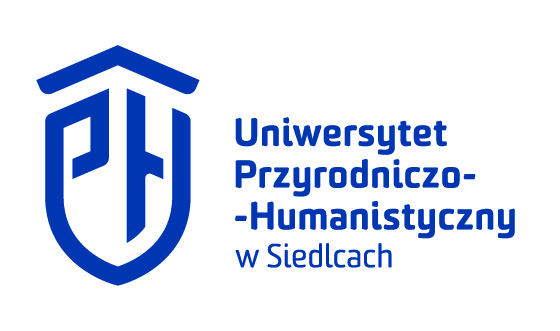 	SymbolOPIS EFEKTÓW UCZENIA SIĘOdniesienie do charakterystyki drugiego stopnia efektów uczenia się dla kwalifikacji na poziomie 6– kod składnika opisu PRK dla Szkolnictwa Wyższego	SymbolPo ukończeniu studiów pierwszego stopnia absolwent kierunku Logistyka posiada:Odniesienie do charakterystyki drugiego stopnia efektów uczenia się dla kwalifikacji na poziomie 6– kod składnika opisu PRK dla Szkolnictwa Wyższego	SymbolWIEDZAOdniesienie do charakterystyki drugiego stopnia efektów uczenia się dla kwalifikacji na poziomie 6– kod składnika opisu PRK dla Szkolnictwa WyższegoK_W01ma zaawansowaną wiedzę o charakterze dyscypliny nauki o zarządzaniu i jakości oraz ich relacji do innych dyscyplin z dziedziny nauk społecznych;P6S_WG_POK_W02ma zaawansowaną wiedzę z zakresu struktur i instytucji gospodarczych (w szczególności logistycznych) i ich istotnych elementach;P6S_WG_POK_W03ma zaawansowaną wiedzę o relacjach między strukturami i instytucjami gospodarczymi (w tym logistycznymi) w skali krajowej, międzynarodowej i międzykulturowej, a także o funkcjach i kierunkach rozwoju eurologistyki;P6S_WG_POK_W04zna w stopniu zaawansowanym rodzaje więzi społecznych odpowiadające naukom o zarządzaniu i jakości oraz zna rządzące nimi prawidłowości;P6S_WG_POK_W05ma zaawansowaną wiedzę dotyczącą uczestników procesów gospodarczych, w szczególności jako podmiotów konstytuujących struktury gospodarcze (zwłaszcza logistyczne) oraz najważniejszych zasad ich funkcjonowania;P6S_WG_POK_W06posiada zaawansowaną wiedzę dotyczącą zakresu i zadań ekologistyki, poprawnie charakteryzuje odnawialne źródła energii oraz zna metody odzysku surowców wtórnych;P6S_WK_POK_W07zna w stopniu zaawansowanym możliwości i bariery tworzenia centrów logistycznych, rozumie istotę działalności służb logistycznych w przedsiębiorstwie, poprawnie identyfikuje różnice pomiędzy sieciami i łańcuchami logistycznymi;P6S_WK_POK_W08w sposób zaawansowany zna istotę i zadania logistyki w zakresie usług i produkcji, zna istotę, funkcje i składowe kosztów logistycznych oraz czynniki kształtujące koszty działań logistycznych;P6S_WK_POK_W09zna metody i narzędzia, w tym techniki pozyskiwania danych właściwe dla nauk o zarządzaniu i jakości, pozwalające opisywać struktury i instytucje gospodarcze (w tym logistyczne) oraz zachodzące w nich i między nimi procesy;P6S_WK_POK_W10zna etapy realizacji działań w logistyce produkcji, istotę i zadania logistyki transportu zewnętrznego i wewnętrznego w przedsiębiorstwie;P6S_WK_POK_W11ma zaawansowaną wiedzę o normach i regułach (prawnych, organizacyjnych, moralnych i etycznych) organizujących struktury i instytucje gospodarcze (w tym logistyczne) i rządzących nimi prawidłowościach oraz źródłach, naturze, zmianach i sposobach ich działania;P6S_WG_PO
P6S_WK_POK_W12zna zasady eksploatacji infrastruktury produkcji, usług i transportu oraz procesy logistyki w eksploatacji urządzeń;P6S_WK_POK_W13posiada zaawansowaną wiedzę o procesach zmian struktur gospodarczych (w tym logistycznych) oraz ich elementów, o przyczynach, przebiegu, skali i konsekwencjach tych zmian;P6S_WG_POK_W14ma zaawansowaną wiedzę o poglądach na temat struktur i instytucji gospodarczych (w tym logistycznych) oraz rodzajów więzi społecznych i ich historycznej ewolucji, w szczególności zna etymologię i genezę rozwoju logistyki w Polsce;P6S_WG_POK_W15 zna i rozumie podstawowe pojęcia i zasady z zakresu ochrony własności przemysłowej i prawa autorskiego;P6S_WK_POK_W16zna ogólne zasady tworzenia i rozwoju form indywidualnej przedsiębiorczości, wykorzystujące wiedzę z zakresu nauk społecznych.P6S_WK_POUMIEJĘTNOŚCIUMIEJĘTNOŚCIUMIEJĘTNOŚCIK_U01potrafi prawidłowo interpretować zjawiska społeczne (kulturowe, polityczne, prawne, ekonomiczne) i analizuje ich powiązania z różnymi obszarami działalności logistycznej;P6S_UW_POK_U02potrafi wykorzystywać podstawową wiedzę teoretyczną i pozyskiwać dane do analizowania konkretnych procesów i zjawisk społecznych (kulturowych, politycznych, prawnych, gospodarczych) w zakresie logistyki;P6S_UW_POK_U03potrafi właściwie analizować przyczyny i przebieg konkretnych procesów i zjawisk społecznych (kulturowych, politycznych, prawnych, gospodarczych) w zakresie logistyki;P6S_UW_POK_U04potrafi prognozować procesy i zjawiska społeczne (kulturowe, polityczne, prawne, ekonomiczne) z wykorzystaniem standardowych w logistyce metod i narzędzi (z wykorzystaniem ICT) oraz wskazywać kierunki dalszych badań;P6S_UW_POK_U05prawidłowo posługuje się systemami normatywnymi oraz wybranymi normami i regułami (prawnymi, zawodowymi, moralnymi) w celu rozwiązania konkretnego zadania z zakresu nauk o zarządzaniu i jakości, a zwłaszcza z zakresu logistyki;P6S_UW_POK_U06wykorzystuje zdobytą wiedzę do rozstrzygania dylematów pojawiających się w pracy zawodowej; potrafi ocenić przydatność typowych metod, procedur i dobrych praktyk do realizacji zadań związanych z różnymi sferami działalności logistycznej;P6S_UW_POK_U07analizuje proponowane rozwiązania konkretnych problemów gospodarczych, zwłaszcza logistycznych i wskazuje w tym zakresie odpowiednie rozstrzygnięcia; P6S_UW_POK_U08posiada umiejętność rozumienia i analizowania zjawisk społecznych na potrzeby projektowania podstawowych systemów logistycznych;P6S_UW_POK_U09posiada umiejętność przygotowania typowych prac pisemnych w języku polskim i języku obcym dotyczących zagadnień szczegółowych, z wykorzystaniem podstawowych ujęć teoretycznych i innych źródeł;P6S_UK_POK_U10posiada umiejętność przygotowania wystąpień ustnych w języku polskim i obcym w zakresie nauk o zarządzaniu i jakości (w tym przede wszystkim logistyki) dotyczących zagadnień szczegółowych, z wykorzystaniem podstawowych ujęć teoretycznych i innych źródeł;P6S_UK_POK_U11ma umiejętności językowe w zakresie nauk o zarządzaniu i jakości (w tym przede wszystkim logistyki) zgodne z wymaganiami określonymi dla poziomu B2 Europejskiego Opisu Kształcenia Językowego;P6S_UK_POK_U12rozumie potrzebę uczenia się przez całe życie, potrafi samodzielnie planować i realizować proces zdobywania nowej wiedzy i umiejętności;P6S_UU_POK_U13potrafi współdziałać i pracować w grupie przyjmując w niej różne role.P6S_UO_POKOMPETENCJE SPOŁECZNEKOMPETENCJE SPOŁECZNEK_K01potrafi odpowiednio określić priorytety służące realizacji postawionego przez siebie lub innych zadania;P6S_KR_POK_K02prawidłowo identyfikuje i rozstrzyga dylematy związane z wykonywaniem zawodu;P6S_KR_POK_K03umie uczestniczyć w przygotowaniu projektów gospodarczych (logistycznych) uwzględniając aspekty prawne, ekonomiczne, etyczne i polityczne;P6S_KR_POK_K04potrafi w sposób krytyczny uzupełniać i doskonalić nabytą wiedzę i umiejętności z zakresu nauk o zarządzaniu i jakości, w tym przede wszystkim z zakresu logistyki;P6S_KK_POK_K05potrafi myśleć i działać w sposób przedsiębiorczy.P6S_KO_POSymbolOPIS EFEKTÓW UCZENIA SIĘOdniesienie do charakterystyki drugiego stopnia efektów uczenia się dla kwalifikacji na poziomie 7 
– kod składnika opisu PRK dla Szkolnictwa WyższegoSymbolPo ukończeniu studiów drugiego stopnia absolwent kierunku Logistyka posiada:Odniesienie do charakterystyki drugiego stopnia efektów uczenia się dla kwalifikacji na poziomie 7 
– kod składnika opisu PRK dla Szkolnictwa WyższegoSymbolWIEDZAOdniesienie do charakterystyki drugiego stopnia efektów uczenia się dla kwalifikacji na poziomie 7 
– kod składnika opisu PRK dla Szkolnictwa WyższegoK_W01ma pogłębioną wiedzę z zakresu dyscypliny nauk o zarządzaniu 
i jakości oraz jej relacji z innymi dyscyplinami naukowymi;P7S_WG_POK_W02ma pogłębioną wiedzę z zakresu organizacji logistyki, zna metody planowania, wytyczania kierunków funkcjonowania systemów logistycznych w aspekcie krajowym, międzynarodowym 
i globalnym;P7S_WG_PO
P7S_WK_POK_W03w pogłębionym stopniu zna zasady obowiązujące w gospodarce narodowej i światowej oraz zależności występujące między najważniejszymi agregatami gospodarczymi;P7S_WG_POK_W04w sposób pogłębiony zna metody statystyczne i narzędzia informatyczne gromadzenia, analizy i prezentacji danych ekonomicznych i społecznych;P7S_WK_POK_W05ma pogłębioną wiedzę o procesach planowania, realizowania 
i kontrolowania sprawnego i efektywnego przepływu surowców, materiałów, wyrobów gotowych;P7S_WG_PO
P7S_WK_POK_W06posiada pogłębioną wiedzę w zakresie metod prowadzenia badań 
w poszczególnych obszarach działalności logistycznej dotyczących: badania rynku, analizy finansowej, poziomu jakości usług logistycznych itp.;P7S_WK_POK_W07wykazuje pogłębioną znajomość organizacji i zarządzania przedsiębiorstwami i obiektami logistycznymi z uwzględnieniem jakości świadczonych przez nie usług;P7S_WK_POK_W08posiada pogłębioną wiedzę o procesach zmian organizacji logistyki oraz zna rządzące tymi zmianami prawidłowości;P7S_WG_PO
P7S_WK_POK_W09zna w sposób pogłębiony zasady projektowania i funkcjonowania złożonych systemów i procesów logistycznych;P7S_WG_PO
P7S_WK_POK_W10ma pogłębioną wiedzę dotyczącą wykorzystania metod komputerowego wspomagania procesów logistycznych w organizacji;P7S_WK_POK_W11ma pogłębioną wiedzę o systemach logistycznych funkcjonujących w wymiarze krajowym, międzynarodowym i globalnym;P7S_WG_PO
P7S_WK_POK_W12posiada pogłębioną wiedzę z zakresu zarządzania zasobami własności intelektualnej;P7S_WK_POK_W13ma pogłębioną wiedzę o roli ubezpieczeń w gospodarce rynkowej  i sferze publiczno-prawnej oraz problematyce ubezpieczeń 
w działalności logistycznej;P7S_WG_PO
P7S_WK_POK_W14ma pogłębioną wiedzę o strategii i zarządzaniu strategicznym 
z uwzględnieniem metod zintegrowanej analizy strategicznej 
w poszczególnych obszarach logistyki;P7S_WG_PO
P7S_WK_POK_W15zna w stopniu pogłębionym zasady funkcjonowania rynku usług logistycznych i jego segmentów oraz zasady projektowania marketingu mix w zakresie usług logistycznych;P7S_WG_PO
P7S_WK_POK_W16posiada pogłębioną wiedzę o funkcjonowaniu jednostek i zespołów w różnego typu organizacjach logistycznych.P7S_WG_POUMIEJĘTNOŚCIUMIEJĘTNOŚCIUMIEJĘTNOŚCIK_U01prawidłowo interpretuje i wyjaśnia złożone zjawiska zachodzące 
w logistyce oraz relacje występujące między tymi zjawiskami;P7S_UW_POK_U02przeprowadza obserwacje zachodzących w logistyce złożonych zjawisk i procesów, a także dokonuje ich opisu, analizy i interpretacji, stosując przy tym różnorodne ujęcia i pojęcia teoretyczne oraz formułuje własne opinie i właściwie dobiera dane i metody analizy;P7S_UW_POK_U03właściwie analizuje przyczyny i przebieg złożonych procesów 
i zjawisk zachodzących w logistyce, formułuje własne opinie oraz stawia hipotezy badawcze i je weryfikuje;P7S_UW_POK_U04prognozuje i modeluje złożone procesy zachodzące w różnych obszarach funkcjonalnych logistyki z wykorzystaniem zaawansowanych metod i narzędzi służących sprawnej organizacji działań logistycznych;P7S_UW_POK_U05sprawnie posługuje się różnorodnymi normami i regułami (prawnymi, zawodowymi, etycznymi) w celu rozwiązywania złożonych problemów występujących w działalności logistycznej;P7S_UW_POK_U06wykorzystuje zdobytą wiedzę w różnych zakresach i formach działalności logistycznej, rozszerzoną o krytyczną analizę jej przydatności w projektowaniu procesów logistycznych;P7S_UW_POK_U07potrafi dokonać oceny proponowanych rozwiązań logistycznych 
i uczestniczy w procesach podejmowania decyzji, głównie na poziome strategicznym;P7S_UW_POK_U08potrafi posługiwać się odpowiednimi technikami informacyjnymi oraz właściwie dobranymi programami komputerowymi wspierającymi realizację zadań związanych z logistyką;P7S_UW_POK_U09rozumie i analizuje złożone zjawiska zachodzące w logistyce, potrafi ocenić te zjawiska wykorzystując w tym celu poszerzoną wiedzę teoretyczną z danego zakresu oraz wykorzystując właściwe metody i narzędzia badawcze;P7S_UW_POK_U10przygotowuje związane z logistyką różnego typu prace pisemne oraz wypowiedzi ustne w języku polskim i języku obcym;P7S_UK_POK_U11potrafi sprawnie komunikować się w pracy zawodowej w języku obcym, z wykorzystaniem słownictwa typowego dla działalności logistycznej;P7S_UK_POK_U12samodzielnie i krytycznie uzupełnia nabytą wiedzę i umiejętności, rozszerzając je o wymiar Interdyscyplinarny;P7S_UU_POK_U13potrafi współdziałać i współpracować w zespole, przyjmując w nim różne role.P7S_UO_POKOMPETENCJE SPOŁECZNEKOMPETENCJE SPOŁECZNEKOMPETENCJE SPOŁECZNEK_K01krytycznie ocenia wiedzę teoretyczną odnoszącą się do przebiegu procesów logistycznych, wybierając treści adekwatne do konkretnych problemów występujących w działalności logistycznej;P7S_KK_POK_K02w odpowiedni sposób określa priorytety służące realizacji określonego przez siebie lub innych zadania;P7S_KK_POK_K03identyfikuje i rozstrzyga dylematy związane z wykonywaniem zawodu logistyka;P7S_KR_POK_K04przestrzega zasad etyki zawodowej, jest przygotowany do podejmowania działań na rzecz przestrzegania tych zasad;P7S_KR_POK_K05potrafi myśleć i działać w sposób przedsiębiorczy.P7S_KO_POImię i nazwiskoTytuł lub stopień naukowy/stanowisko/funkcjapełniona w uczelniGrzegorz Pietrekdr hab./profesor uczelni/Dyrektor Instytutu Nauk o Zarządzaniu i JakościAnna Rakdr/adiunkt/Prodziekan Wydziału Nauk SpołecznychMarcin Chrząścikdr/adiunkt/Prodziekan Wydziału Nauk SpołecznychRadosław Kornećdr/adiunkt/Zastępca Dyrektora Instytutu Nauk o Zarządzaniu i JakościOla Bareja-Wawryszukdr/adiunktAgata Marcysiakdr/adiunktMonika Wakuładr/adiunktLp.Zalecenia dotyczące kryterium 1 wymienione we wskazanej wyżej uchwale Prezydium PKAOpis realizacji zalecenia oraz działań zapobiegawczych podjętych przez uczelnię w celu usunięcia błędów i niezgodności sformułowanych w zaleceniu o charakterze naprawczym1.Brak-Temat badawczyNajważniejsze publikacjeNajważniejsze publikacjeWybrane treści programowe (nazwy przedmiotów ujętych w programie studiów)Zrównoważona praca 
-perspektywa organizacji uczących sięJob Crafting in individualisation fields of company human resources, Kardas Jarosław, Dobre praktyki w zarządzaniu zasobami ludzkimi: planowanie i analiza, Kardas Jarosław, Synergy - an Enhancement of Learning Organisations Undergoing a Change, Jasińska Monika,Job Crafting in individualisation fields of company human resources, Kardas Jarosław, Dobre praktyki w zarządzaniu zasobami ludzkimi: planowanie i analiza, Kardas Jarosław, Synergy - an Enhancement of Learning Organisations Undergoing a Change, Jasińska Monika,Zarządzanie, Zarządzanie zasobami ludzkimi, Zarządzanie wiedzą,Krytyczne czynniki sukcesu w procesie zarządzania strategicznego współczesnymi organizacjamiEvaluation of Escape Room Competitive Position in Polish Macro Regions With 2D and 1D Strategic Group Maps, Wójcik-Augustyniak Marzena, Multan Ewa, How to measure and compare the value of organizations. The case study of HEIs, Wójcik-Augustyniak Marzena, Evaluation of Escape Room Competitive Position in Polish Macro Regions With 2D and 1D Strategic Group Maps, Wójcik-Augustyniak Marzena, Multan Ewa, How to measure and compare the value of organizations. The case study of HEIs, Wójcik-Augustyniak Marzena, Zarządzanie strategiczne, Strategie zarządzanie branż e-comerceZarządzanie ryzykiem 
i bezpieczeństwem. Wyzwania dla przedsiębiorstw 
i organizacji publicznychThe Concept of Risk in Business and 
a Survey of Risk Management Literature,  Brodowska-Szewczuk Jolanta, Wdrażanie pracy zdalnej 
w organizacjach - ludzie, procesy, technologie, bezpieczeństwo, Wróbel Piotr, Stefaniuk Tomasz,IT systems in customs service of transport companies – case study, Tomasz Stefaniuk, Ecological Security of Communities in Polish Cities Korneć Radosław, The role of stakeholders in shaping smart solutions in Polish cities, Korneć Radosław, The Concept of Risk in Business and 
a Survey of Risk Management Literature,  Brodowska-Szewczuk Jolanta, Wdrażanie pracy zdalnej 
w organizacjach - ludzie, procesy, technologie, bezpieczeństwo, Wróbel Piotr, Stefaniuk Tomasz,IT systems in customs service of transport companies – case study, Tomasz Stefaniuk, Ecological Security of Communities in Polish Cities Korneć Radosław, The role of stakeholders in shaping smart solutions in Polish cities, Korneć Radosław, Zarządzanie ryzykiem 
i kryzysami w logistyce,E-logistyka, Ekologistyka,  Systemy informatyczne 
w handlu internetowym,Obsługa celna 
i transportowa, Doskonalenie organizacji w jej wybranych kluczowych sferach funkcjonowania w dobie Przemysłu 4.0 Process Definitions - Critical Literature Review, Piotr Senkus i in.Quality management in logistics in conditions of the network economy Senkus Piotr, Skrzypek Adam, Healthcare supply chain reliability: the case of medical air transport, Wąsowska Katarzyna, Logistics Development in European Countries: The Case of Poland, Wąsowska Katrzyna i in.The Analysis of Passenger Air Transport Development in Poland over the Period 2010-2018, Wąsowska Katarzyna,Modelling promotion strategies in local government units with the application of structural equation modelling (SEM) with an example of Warmia and Mazury region, Chrząścik Marcin,Forecasting the commune income as 
a determinant of local sustainable development, Marciniuk-Kluska AnnaProcess Definitions - Critical Literature Review, Piotr Senkus i in.Quality management in logistics in conditions of the network economy Senkus Piotr, Skrzypek Adam, Healthcare supply chain reliability: the case of medical air transport, Wąsowska Katarzyna, Logistics Development in European Countries: The Case of Poland, Wąsowska Katrzyna i in.The Analysis of Passenger Air Transport Development in Poland over the Period 2010-2018, Wąsowska Katarzyna,Modelling promotion strategies in local government units with the application of structural equation modelling (SEM) with an example of Warmia and Mazury region, Chrząścik Marcin,Forecasting the commune income as 
a determinant of local sustainable development, Marciniuk-Kluska AnnaProjektowanie procesów, Zarządzanie procesami logistycznymi, Normalizacja 
i zarządzanie jakością 
w logistyce, Zarządzanie transportem i spedycja, Infrastruktura transportowa, Transport i spedycja międzynarodowa, Infrastruktura logistyczna, Marketing, Prognozowanie działalności logistycznejInnowacyjne koncepcje i metody zarządzania zasobami w organizacjach inteligentnychGreen intellectual capital as a support for corporate environmental development - Polish company experience, Bombiak Edyta,Customer service quality management on the courier services market, Marcysiak AdamThe Scope of Diversification of the Warehouse Space Market in a Regional Configuration, Marcysiak Adam,Logistics and the management of information flow, Marcysiak Adam, Marcysiak Agata,Determinants of digitization in SMEs, Marcyiska Agata, Pleskacz ŻannaGreen intellectual capital as a support for corporate environmental development - Polish company experience, Bombiak Edyta,Customer service quality management on the courier services market, Marcysiak AdamThe Scope of Diversification of the Warehouse Space Market in a Regional Configuration, Marcysiak Adam,Logistics and the management of information flow, Marcysiak Adam, Marcysiak Agata,Determinants of digitization in SMEs, Marcyiska Agata, Pleskacz ŻannaZarządzanie kapitałem intelektualnym, Zarządzanie sprzedażą 
i obsługa klienta, Logistyka w zarządzaniu przedsiębiorstwem, Logistyka dystrybucji, Zarzadzanie relacjami 
z klientem, Outsourcing usług logistycznych, Logistyka i zarządzanie łańcuchem dostawEkonomiczno-społeczne wyznaczniki sprawności zarządzania w organizacjachDeterminants of spatial concentration of short food supply chains on example of marginal, localized and restricted activities in Poland, Bareja-Wawryszuk OlaFacebook as a marketing tool: a chance for local, Bareja-Wawryszuk Ola, Pavel BachmannDeterminants of spatial concentration of short food supply chains on example of marginal, localized and restricted activities in Poland, Bareja-Wawryszuk OlaFacebook as a marketing tool: a chance for local, Bareja-Wawryszuk Ola, Pavel BachmannBadania rynkowe, Logistyka dystrybucji, Logistyka i zarządzanie łańcuchem dostaw   Inne publikacje naukoweInne publikacje naukoweInne publikacje naukoweInne publikacje naukoweTytuł publikacjiTytuł publikacji Wybrane treści programowe Wybrane treści programoweThe present-day situation of the transport and logistics sectors in Poland and Belarus and the challenges to their development, Demianiuk Regina, Natallia Bandarenka,Razvitie logističeskih uslug dlâ elektronnoj kommercii v deâtel'nosti liderov transportno-logističeskoj otrasli Pol'ši na primere Gruppy Raben, Demianiuk ReginaRozwój centrów logistycznych w systemie logistycznym Litwy, Demianiuk Regina,Selected Tools of Logistics Safety Management in the Operations of the TFL Sector Leaders in Poland, Demianiuk Regina,Rozwój usług e-commerce w działalności liderów polskiej branży TSL na przykładzie grupy Raben, Demianiuk ReginaKody kreskowe i technologia RFID w działalności logistycznej wybrane przykłady, Pieniak-Lendzion Krystyna, Demianiuk Regina (red.),Identification and characteristics of the leaders of the European market of logistic services, Demianiuk Regina, Knowledge management in public administration in European Union, Szajczyk MarekSelection of the supplier of production means as 
a risk element in farm Logistics, Pieniak-Lendzion Krystyna i in. Innowacyjność opakowań i gospodarka odpadami opakowaniowymi w świetle przepisów prawa, Pieniak-Lendzion Krystyna i in. Logistics of recycling by the case of used car tyres in Poland, Anna Marciniuk-KluskaZarządzanie logistyką, Marcysiak Adam, Strategic sustainable management approach to designing the agriculture sector in Nigeria, Senkus Piotr i in.Zmiany na rynku powierzchni magazynowych 
w Polsce, Marcysiak Adam i in. Zmiany na rynku przewozów kolejowych w Polsce, Marcysiak Adam, Marcysiak Agata,Współczesny marketing i logistyka- innowacyjne rozwiązania Pieniak-Lendzion Krystyna, Marcysiak Adam i inn. Wydajność logistyczna Polski na podstawie LPI, Demianiuk Regina,Marketing w działalności logistycznej wybrane przykłady, Demianiuk Regina (red.),The present-day situation of the transport and logistics sectors in Poland and Belarus and the challenges to their development, Demianiuk Regina, Natallia Bandarenka,Razvitie logističeskih uslug dlâ elektronnoj kommercii v deâtel'nosti liderov transportno-logističeskoj otrasli Pol'ši na primere Gruppy Raben, Demianiuk ReginaRozwój centrów logistycznych w systemie logistycznym Litwy, Demianiuk Regina,Selected Tools of Logistics Safety Management in the Operations of the TFL Sector Leaders in Poland, Demianiuk Regina,Rozwój usług e-commerce w działalności liderów polskiej branży TSL na przykładzie grupy Raben, Demianiuk ReginaKody kreskowe i technologia RFID w działalności logistycznej wybrane przykłady, Pieniak-Lendzion Krystyna, Demianiuk Regina (red.),Identification and characteristics of the leaders of the European market of logistic services, Demianiuk Regina, Knowledge management in public administration in European Union, Szajczyk MarekSelection of the supplier of production means as 
a risk element in farm Logistics, Pieniak-Lendzion Krystyna i in. Innowacyjność opakowań i gospodarka odpadami opakowaniowymi w świetle przepisów prawa, Pieniak-Lendzion Krystyna i in. Logistics of recycling by the case of used car tyres in Poland, Anna Marciniuk-KluskaZarządzanie logistyką, Marcysiak Adam, Strategic sustainable management approach to designing the agriculture sector in Nigeria, Senkus Piotr i in.Zmiany na rynku powierzchni magazynowych 
w Polsce, Marcysiak Adam i in. Zmiany na rynku przewozów kolejowych w Polsce, Marcysiak Adam, Marcysiak Agata,Współczesny marketing i logistyka- innowacyjne rozwiązania Pieniak-Lendzion Krystyna, Marcysiak Adam i inn. Wydajność logistyczna Polski na podstawie LPI, Demianiuk Regina,Marketing w działalności logistycznej wybrane przykłady, Demianiuk Regina (red.),Logistyka międzynarodowa, Logistyczna obsługa klienta w handlu internetowym, Centra logistyczne, Outsourcing usług logistycznychLogistyka kontraktowaZarządzanie produkcją i usługami, Logistyka zaopatrzenia, Logistyka produkcji,  Zarządzanie wiedzą, Opakowania w systemach logistycznych,  Logistyka recyklingu i utylizacji, Zarządzanie projektem logistycznym, Zarządzanie zapasami i przepływem materiałów,  Zarządzanie transportem i spedycją,Marketing, Marketing usług logistycznych, Systemy zarządzania w logistyceLogistyka międzynarodowa, Logistyczna obsługa klienta w handlu internetowym, Centra logistyczne, Outsourcing usług logistycznychLogistyka kontraktowaZarządzanie produkcją i usługami, Logistyka zaopatrzenia, Logistyka produkcji,  Zarządzanie wiedzą, Opakowania w systemach logistycznych,  Logistyka recyklingu i utylizacji, Zarządzanie projektem logistycznym, Zarządzanie zapasami i przepływem materiałów,  Zarządzanie transportem i spedycją,Marketing, Marketing usług logistycznych, Systemy zarządzania w logistyceWybrane kluczowe efekty uczenia sięTreści kształcenia powiązane z kluczowymi efektami uczenia sięLogistyka, studia I stopniaLogistyka, studia I stopniaStudent zna metody i narzędzia, w tym techniki pozyskiwania danych właściwe dla nauk o zarządzaniu i jakości, pozwalające opisywać struktury i instytucje gospodarcze (w tym logistyczne) oraz zachodzące w nich i między nimi procesyPrognozowanie w działalności logistycznej, Projektowanie procesów, E- logistykaStudent zna etapy realizacji działań w logistyce produkcji, istotę i zadania logistyki transportu zewnętrznego i wewnętrznego w przedsiębiorstwieZarządzanie produkcją i usługami, Logistyka zaopatrzenia, Logistyka produkcji, Logistyka dystrybucji, Zarzadzanie transportem i spedycją,Logistyka w zarzadzaniu przedsiębiorstwem, Logistyka i zarządzanie łańcuchem dostaw,Zarządzanie zapasami i przepływem materiałówStudent posiada zaawansowaną wiedzę dotyczącą zakresu i zadań ekologistyki, poprawnie charakteryzuje odnawialne źródła energii oraz zna metody odzysku surowców wtórnychLogistyka recyklingu i utylizacji, Ekologistyka, Opakowania w systemach logistycznychStudent potrafi prawidłowo interpretować zjawiska społeczne (kulturowe, polityczne, prawne, ekonomiczne) i analizuje ich powiązania z różnymi obszarami działalności logistycznejZarządzanie, Marketing w logistyce, Logistyka i zarządzanie łańcuchem dostaw, Ekologistyka, Zarzadzanie relacjami z klientem, Zarządzanie ryzykiem i kryzysami w logistyce, Zarządzanie sprzedażą i obsługa klientaStudent potrafi prognozować procesy i zjawiska społeczne (kulturowe, polityczne, prawne, ekonomiczne) z wykorzystaniem standardowych w logistyce metod i narzędzi (z wykorzystaniem ICT) oraz wskazywać kierunki dalszych badańPrognozowanie w działalności logistycznej, E-logistyka, Systemy zarządzania w logistyceStudent posiada umiejętność rozumienia i analizowania zjawisk społecznych na potrzeby projektowania podstawowych systemów logistycznychProjektowanie procesów, Logistyka zaopatrzeniaLogistyka produkcji, Logistyka dystrybucji, Ekonomika transportu, Zarzadzanie zapasami i przepływem materiałów, Systemy zarządzania w logistyceLogistyka, studia II stopniaLogistyka, studia II stopniaStudent zna w sposób pogłębiony zasady projektowania i funkcjonowania złożonych systemów i procesów logistycznychZarzadzanie procesami logistycznymi, Projektowanie działalności e-commerceStudent ma pogłębioną wiedzę o systemach logistycznych funkcjonujących w wymiarze krajowym, międzynarodowym i globalnymLogistyka międzynarodowa, Obsługa celna i transportowa, Transport i spedycja międzynarodowaStudent wykorzystuje zdobytą wiedzę w różnych zakresach i formach działalności logistycznej, rozszerzoną o krytyczną analizę jej przydatności w projektowaniu procesów logistycznychZarzadzanie procesami logistycznymi, Outsourcing usług logistycznych, Marketing usług logistycznych, Centra logistyczne, Zarzadzanie projektem logistycznymStudent potrafi posługiwać się odpowiednimi technikami informacyjnymi oraz właściwie dobranymi programami komputerowymi wspierającymi realizację zadań związanych z logistykąSystemy informatyczne w handlu internetowym,Badania operacyjne i teoria optymalizacji, Projektowanie działalności e-commerceLp.Zalecenia dotyczące kryterium 2 wymienione we wskazanej wyżej uchwale Prezydium PKAOpis realizacji zalecenia oraz działań zapobiegawczych podjętych przez uczelnię w celu usunięcia błędów i niezgodności sformułowanych w zaleceniu o charakterze naprawczym1Brak-Nazwa przedmiotu/modułu kształceniaMetody sprawdzania stopnia osiągnięcia zakładanych 
efektów uczenia się z zakresu:Metody sprawdzania stopnia osiągnięcia zakładanych 
efektów uczenia się z zakresu:Metody sprawdzania stopnia osiągnięcia zakładanych 
efektów uczenia się z zakresu:Nazwa przedmiotu/modułu kształceniawiedzyumiejętnościkompetencji społecznychLogistyka, studia I stopniaLogistyka, studia I stopniaLogistyka, studia I stopniaLogistyka, studia I stopniaJęzyk obcy 1 i 2testy pisemneocena samodzielnie wykonywanych zadańocena wypowiedzi ustnych w trakcie zajęć testy pisemneocena samodzielnie wykonywanych zadańocena wypowiedzi ustnych w trakcie zajęć ocena aktywności w trakcie zajęćEkonomika transportukolokwium pisemne sprawdzające stopień opanowania materiału wykładowego oraz wskazanych pozycji literatury przedmiotukolokwium pisemne obejmujące zadania problemoweocena systematyczności 
i aktywności studenta oraz jego wypowiedzi 
w trakcie zajęćLogistyka zaopatrzeniakolokwium pisemne sprawdzające stopień opanowania materiału wykładowego oraz wskazanych pozycji literatury przedmiotuocena pracy zaliczeniowej nt. „Funkcjonowanie logistyki zaopatrzenia na przykładzie wybranego przedsiębiorstwa produkcyjnego”ocena systematyczności 
i aktywności studenta oraz jego wypowiedzi 
w trakcie zajęćocena sposobu prezentacji pracy zaliczeniowejSystemy informatyczne 
w logistyceegzamin pisemny sprawdzający stopień opanowania materiału wykładowego oraz wskazanych pozycji literatury przedmiotuocena zadań wykonywanych 
w systemie informatycznym Comarch Optimaocena systematyczności 
i aktywności studenta oraz jego wypowiedzi w trakcie zajęćPraktyka zawodowa-ocena stopnia osiągnięcia efektów uczenia się następuje na podstawie oceny osoby kierującej praktyką w jednostce przyjmującej oraz oceny wystawionej przez opiekuna kierunkowego na podstawie pisemnego sprawozdania studenta sporządzonego 
w formie dziennika praktyk;ocena końcowa stanowi ocenę średnią oceny opiekuna w jednostce przyjmującej i oceny kierunkowego opiekuna praktykocena stopnia osiągnięcia efektów uczenia się następuje na podstawie oceny osoby kierującej praktyką w jednostce przyjmującej oraz oceny wystawionej przez opiekuna kierunkowego na podstawie pisemnego sprawozdania studenta sporządzonego 
w formie dziennika praktyk;ocena końcowa stanowi ocenę średnią oceny opiekuna w jednostce przyjmującej i oceny kierunkowego opiekuna praktykSeminarium dyplomoweocena pracy seminaryjnej uwzględniająca ocenę struktury pracy, zastosowanych metod badawczych, sposobu prezentowania wyników oraz spełnienia wymogów formalnych  ocena pracy seminaryjnej uwzględniająca ocenę struktury pracy, zastosowanych metod badawczych, sposobu prezentowania wyników oraz spełnienia wymogów formalnych  ocena systematyczności 
i aktywności studenta oraz jego wypowiedzi 
w trakcie zajęćocena prezentacji koncepcji pracyLogistyka, studia II stopniaLogistyka, studia II stopniaLogistyka, studia II stopniaLogistyka, studia II stopniaJęzyk obcy specjalistycznytesty pisemneocena samodzielnie wykonywanych zadańocena wypowiedzi ustnych w trakcie zajęć testy pisemneocena samodzielnie wykonywanych zadańocena wypowiedzi ustnych w trakcie zajęć ocena aktywności w trakcie zajęćModelowanie systemów i procesów logistycznychpisemne kolokwium sprawdzające stopień opanowania materiału wykładowego oraz wskazanych pozycji literatury przedmiotuocena projektu „Mapowanie procesów logistycznych za pomocą notacji BPM i EPC” ocena analiz sytuacyjnychocena systematyczności 
i aktywności studenta oraz jego wypowiedzi 
w trakcie zajęćocena sposobu prezentacji pracy zaliczeniowejTechnologie teleinformatyczne w logistycetestowy egzamin pisemny sprawdzający stopień opanowania materiału wykładowego oraz wskazanych pozycji literatury przedmiotuocena zadań wykonywanych 
w systemie informatycznymocena analiz sytuacyjnychocena systematyczności 
i aktywności studenta oraz jego wypowiedzi 
w trakcie zajęćZarządzanie procesami logistycznymitestowy egzamin pisemny sprawdzający stopień opanowania materiału wykładowego oraz wskazanych pozycji literatury przedmiotuocena projektu procesów logistycznych 
w wybranym przedsiębiorstwie ocena systematyczności 
i aktywności studenta oraz jego wypowiedzi 
w trakcie zajęćocena sposobu prezentacji projektuSeminarium magisterskie wraz z przygotowaniem pracy dyplomowej 
i przygotowaniem do egzaminu dyplomowegoocena postępów w zakresie przygotowania pracy magisterskiejocena postępów w zakresie przygotowania do egzaminu dyplomowegoocena pracy przez promotoraocena pracy przez recenzentaocena postępów w zakresie przygotowania pracy magisterskiejocena postępów w zakresie przygotowania do egzaminu dyplomowegoocena pracy przez promotoraocena pracy przez recenzentaocena systematyczności 
i aktywności studenta oraz jego wypowiedzi 
w trakcie zajęćocena prezentacji koncepcji pracyocena prezentacji wybranych treści pracy magisterskiejNazwa modułu/przedmiotu; rodzaj przedmiotu (obligatoryjny/fakultatywny)Semestr studiówZakres tematyczny prac projektowych 
i zaliczeniowychLogistyka, studia I stopniaLogistyka, studia I stopniaLogistyka, studia I stopniaEkologistyka, przedmiot obligatoryjny2Globalne i regionalne zagrożenia ekologiczneSystem ekozarządzania i audytu EMASBilanse ekologiczne w systemach logistycznychRecykling odpadów niebezpiecznychOdnawialne źródła energiiZarządzanie kapitałem intelektualnym, 
przedmiot obligatoryjny2Wycena kapitału intelektualnego wybranej spółki giełdowej z wykorzystaniem metody MV/BV oraz 
Q-TobinaZarządzanie produkcją 
i usługami, 
przedmiot obligatoryjny2Analiza struktury procesów wytwórczychTowaroznawstwo, przedmiot obligatoryjny2Charakterystyka wybranej grupy towarowejInfrastruktura logistyczna, przedmiot obligatoryjny3Infrastruktura transportu samochodowego/lotniczego/kolejowego/wodnego śródlądowego/morskiego/przesyłowego w Polsce 
i w EuropieTransport intermodalny w Polsce i w EuropieMagazyny, parki i centra logistyczne w PolsceLogistyka zaopatrzenia, przedmiot obligatoryjny3Funkcjonowanie logistyki zaopatrzenia na przykładzie przedsiębiorstwa produkcyjnegoProjektowanie procesów, przedmiot obligatoryjny4Projektowanie procesów w przedsiębiorstwieZarządzanie zasobami ludzkimi, 
przedmiot obligatoryjny4Wybrane aspekty zarządzania zasobami ludzkimi, w tym: przygotowanie opisu stanowiska i profilu wymagań kwalifikacyjnych oraz profilu cech dla wybranego stanowiska pracy, redagowanie ogłoszenia rekrutacyjnego, opracowanie profilu selekcyjnego, wartościowanie stanowiska pracy metodą porównań parami oraz metodą analityczno-punktowąNormalizacja i zarządzanie jakością, przedmiot obligatoryjny4Opracowanie „Księgi jakości” zgodnie z normą ISO 9001:2015Negocjacje w biznesie, przedmiot obligatoryjny5Projekt scenariusza negocjacjiSieć kanałów dystrybucji, przedmiot fakultatywny (moduł 1 – Zarządzanie procesami logistycznymi)5Charakterystyka kanałów dystrybucji wybranego towaruWarsztaty logistyczne, przedmiot fakultatywny (moduł 1 – Zarządzanie procesami logistycznymi)5Zasady funkcjonowania firmy z branży logistyki zwrotnejZawód kierowcy – proces stawania się kierowcą zawodowym, organizacja czasu pracy kierowcy, plusy i minusy pracy kierowcy zawodowegoZarządzanie zapasami w wybranym przedsiębiorstwieCharakterystyka systemów komunikacji miejskiej wybranego miasta w PolsceCharakterystyka funkcjonowania wybranej firmy spedycyjnej Rynek usług transportu i spedycji lotniczej/kolejowej/morskiej na przykładzie wybranego przedsiębiorstwaAnaliza rynku i konkurencji, przedmiot fakultatywny (moduł 2 – Logistyka 
w przedsiębiorstwie)5Analiza rynku wybranej firmy na podstawie badań ankietowychZarządzanie transportem 
i spedycją, 
przedmiot fakultatywny (moduł 1 – Zarządzanie procesami logistycznymi)6Zarządzanie procesami transportowymiProcesy spedycyjne w handlu krajowym 
i międzynarodowymJakość usług spedycyjnych i transportowychSpedycja a gałęzie transportuAktualne trendy rozwoju transportu i spedycjiLogistyka kontraktowa, przedmiot fakultatywny (moduł 1 – Zarządzanie procesami logistycznymi)6Charakterystyka usług logistycznych świadczonych przez podmioty branży TSL na przykładzie wybranej firmyGospodarka magazynowa, przedmiot fakultatywny (moduł 1 – Zarządzanie procesami logistycznymi)6Projekt magazynuOpakowania w systemach logistycznych, 
przedmiot fakultatywny (moduł 1 – Zarządzanie procesami logistycznymi)6Projekt opakowania wybranego produktuZarządzanie ryzykiem 
i kryzysami w logistyce, przedmiot fakultatywny (moduł 2 – Logistyka 
w przedsiębiorstwie)6Raport z zakresu zarządzania ryzykiem i kryzysami 
w logistyceLogistyka, studia II stopniaLogistyka, studia II stopniaLogistyka, studia II stopniaLogistyka międzynarodowa, przedmiot obligatoryjny1Stan i rozwój infrastruktury transportowej w krajach Europy centralnej i wschodniejCentra logistyczne, przedmiot obligatoryjny1Analiza rozwoju centrów logistycznych w Krajowym Systemie Logistycznym wybranego państwa europejskiego (na podstawie EUROPLATFORMS)Zarządzanie projektem logistycznym, przedmiot obligatoryjny1Projekt logistycznego na przykładzie wybranej firmy 
(z uwzględnieniem celu, wymagań i ograniczeń projektu, zakresu projektu WBS, harmonogramu 
i zarządzania ryzykiem)Zarządzanie procesami logistycznymi, przedmiot obligatoryjny1Projekt procesów logistycznych w wybranym przedsiębiorstwie (z uwzględnieniem charakterystyki przedsiębiorstwa, zrządzania procesami zaopatrzenia, dystrybucji i magazynowania, zarządzania obsługą logistyczną, zarządzania procesem transportu 
i łańcuchami dostaw)Zarządzanie strategiczne, przedmiot fakultatywny 
w języku angielskim, 3Proces zarządzania strategicznego na przykładzie firm 
z wybranych sektorów gospodarczychModelowanie systemów i procesów logistycznych, przedmiot obligatoryjny3Mapowanie procesów logistycznych za pomocą notacji BPM i EPCMonitoring i ochrona środowiska w aspekcie działań logistycznych, przedmiot obligatoryjny3Raport środowiskowy dotyczący działań logistycznychŚrodki transportu i bezpieczeństwo, przedmiot fakultatywny (moduł 1 – Logistyka w transporcie międzynarodowym)4Bezpieczny przewóz transportem samochodowym wybranych ładunków (np. promieniotwórczych, żywych, sypkich, ponadgabarytowych) Lp.Zalecenia dotyczące kryterium 3 wymienione we wskazanej wyżej uchwale Prezydium PKAOpis realizacji zalecenia oraz działań zapobiegawczych podjętych przez uczelnię w celu usunięcia błędów i niezgodności sformułowanych w zaleceniu o charakterze naprawczym1.Brak-Lp.Zalecenia dotyczące kryterium 4 wymienione we wskazanej wyżej uchwale Prezydium PKAOpis realizacji zalecenia oraz działań zapobiegawczych podjętych przez uczelnię w celu usunięcia błędów i niezgodności sformułowanych w zaleceniu o charakterze naprawczym1Brak-Lp.Zalecenia dotyczące kryterium 5 wymienione we wskazanej wyżej uchwale Prezydium PKAOpis realizacji zalecenia oraz działań zapobiegawczych podjętych przez uczelnię w celu usunięcia błędów i niezgodności sformułowanych w zaleceniu o charakterze naprawczym1.Brak-Rodzaj InicjatywyNazwa podmiotu z otoczenia społeczno-gospodarczegoData inicjatywySeminaria terenoweLotnicze Pogotowie Ratunkowe w Warszawie23.04.2018Seminaria terenoweStacja Techniczno-Postojowa Metra Warszawskiego18.01.2019; 04.12.2019Seminaria terenoweCentrum Dystrybucji Lidl, Kałuszyn20.02.2019Seminaria terenoweASAJ Sp. z o.o.16.05.2019Seminaria terenoweUrząd Miasta Siedlce, Wydział Dróg07.11.2019Seminaria terenoweMazowiecki Port Lotniczy Warszawa-Modlin19.12.2019Seminaria terenoweLS Airport Services S.A.07.04.2022Seminaria terenoweA.T. Trading Sp. z o.o.20.05.2022Seminaria terenoweDHL Parcel Sp. z o.o.01.06.2022Seminaria terenoweStadler Polska Sp. z o.o.01.06.2022Wykłady onlineDHL Parcel Sp. z o.o.22.01.2021; 10.05.2021Wykłady onlineNowoczesne Zarządzanie Biznesem07.04.2022Wykłady stacjonarneLS Airport Services S.A.30.11.2021Wykłady stacjonarnePowiatowy Urząd Pracy w Siedlcach15.04.2022Wykłady stacjonarneAbakus Logistics23.04.2022Wykłady stacjonarneExpeditors Polska28.04.2022 – 09.06.2022Wykłady stacjonarneWojewódzki Urząd Pracy w Warszawie Filia 
w Siedlcach25.05.2022Wykłady stacjonarneASAJ Sp. z o.o.25.05.2022Wykłady stacjonarneCentrum Edukacji i Pracy Młodzieży 
Ochotniczego Hufca Pracy w Siedlcach25.11.2022; 24.04.2022; 26.05.2022Wykłady stacjonarneAllegro24.05.2022Wykłady praktyków biznesu podczas konferencji organizowanych przez INoZiJWójt Gminy Siedlce04.04.2019Wykłady praktyków biznesu podczas konferencji organizowanych przez INoZiJNaczelnik Wydziału Dróg 
w Urzędzie Miasta Siedlce04.04.2019Wykłady praktyków biznesu podczas konferencji organizowanych przez INoZiJ Zakładzie Utylizacji Odpadów w Siedlcach04.04.2019Wykłady praktyków biznesu podczas konferencji organizowanych przez INoZiJ Centrum Prawa Bankowego i Informacji 
Sp. z o.o., 16.12.2020; 27.05.2021; 14.12.2021Wykłady praktyków biznesu podczas konferencji organizowanych przez INoZiJZakład Ubezpieczeń Społecznych Oddział 
w Siedlcach16.12.2020Wykłady praktyków biznesu podczas konferencji organizowanych przez INoZiJ DPD Polska Sp. z o.o.16.12.2020Wykłady praktyków biznesu podczas konferencji organizowanych przez INoZiJBIK SA i BIG InfoMonitor SA.16.12.2020; 27.05.2021; 14.12.2021Wykłady praktyków biznesu podczas konferencji organizowanych przez INoZiJ ALTIUS Szkolenia i Doradztwo27.05.2021Wykłady praktyków biznesu podczas konferencji organizowanych przez INoZiJPolski Klub Ekologiczny, Okręg Mazowiecki14.12.2021Lp.Zalecenia dotyczące kryterium 6 wymienione we wskazanej wyżej uchwale Prezydium PKAOpis realizacji zalecenia oraz działań zapobiegawczych podjętych przez uczelnię w celu usunięcia błędów i niezgodności sformułowanych w zaleceniu o charakterze naprawczym1.Brak-Lp.Nazwa przedmiotuPunkty ECTS1.Logistyka produkcji32.Sieć kanałów dystrybucji23.Monitoring i ochrona środowiska 44.Zarządzanie strategiczne45.Centra logistyczne46.Logistyka kontraktowa47.Zarządzanie Kapitałem Intelektualnym58.Zarządzanie produkcją i usługami49.Logistyka kontraktowa410.Marketing personalny311.Prognozowanie w działalności logistycznej3Lp.InstytucjaKraj 1Agriculture Academy of Vytautas Magnus University (Kowno)Litwa2Alexander College (Larnaka)Cypr3Amasya Universitesi (Amasya)Turcja4Ankara Yildirim Beyazit University (Ankara)Turcja5Baltic International Academy (Ryga)Łotwa6Budapest Business School (Budapeszt)Węgry7Catholic University of Ruzomberok (Ruzomberok)Słowacja8Hitit University (Corum)Turcja9Hochschule Trier (Trewir) Niemcy10Instituto Politecnico Do Cavado E Do Ave (Barcelos) Portugalia11Kastamonu University (Kastamonu)Turcja12Matej Bel University in Banska Bystrica (Bańska Bystrzyca)Słowacja13Moravian Business (Ołomuniec)Czechy14National University of Political and Administration Studies (Bukareszt)Rumunia15University of Bucharest (Bukareszt)Rumunia16University of Health Sciences (Stambuł)Turcja17University of Malaga (Malaga)Hiszpania18University of Rouen (Rouen)Francja19University of Maribor (Maribor)Słowenia20UPCT Cartagena (Kartagena)HiszpaniaLp.Zalecenia dotyczące kryterium 7 wymienione we wskazanej wyżej uchwale Prezydium PKAOpis realizacji zalecenia oraz działań zapobiegawczych podjętych przez uczelnię w celu usunięcia błędów i niezgodności sformułowanych w zaleceniu o charakterze naprawczym1.Brak-Lp.Zalecenia dotyczące kryterium 8 wymienione we wskazanej wyżej uchwale Prezydium PKAOpis realizacji zalecenia oraz działań zapobiegawczych podjętych przez uczelnię w celu usunięcia błędów i niezgodności sformułowanych w zaleceniu o charakterze naprawczym1.Brak-Lp.Zalecenia dotyczące kryterium 9 wymienione we wskazanej wyżej uchwale Prezydium PKAOpis realizacji zalecenia oraz działań zapobiegawczych podjętych przez uczelnię w celu usunięcia błędów i niezgodności sformułowanych w zaleceniu o charakterze naprawczym1.Brak-Lp.Zalecenia dotyczące kryterium 10 wymienione we wskazanej wyżej uchwale Prezydium PKAOpis realizacji zalecenia oraz działań zapobiegawczych podjętych przez uczelnię w celu usunięcia błędów i niezgodności sformułowanych w zaleceniu o charakterze naprawczym1.brak-POZYTYWNENEGATYWNECzynniki wewnętrzneMocne stronyPotencjał naukowy i kompetencje kadry badawczo - dydaktycznej, bardzo duże doświadczenie w zakresie prowadzenia zajęć. Urozmaicony program kształcenia uwzględniający potrzeby otoczenia społeczno - gospodarczego.Uzyskanie przez dyscyplinę nauki 
o zarządzaniu i jakości kategorii badawczej B+, co umożliwia doktoryzowanie i habilitowanie 
w dyscyplinie.Wydawanie Zeszytów Naukowych UPH w Siedlcach seria: Administracja 
i Zarządzanie (40 pkt.), co tworzy dogodne warunki publikowania prac naukowych pracownikom i studentom.Wysoka aktywność Koła Naukowego Logistyków przejawiająca się 
w organizowaniu konferencji 
i seminariów naukowych, publikowaniu prac i uczestnictwie w konferencjach organizowanych przez inne ośrodki naukowe.Słabe stronyZbyt powolny proces rozwoju pracowników w zakresie uzyskiwania stopni i tytułów naukowych.Zbyt niski poziom internacjonalizacji, 
w tym niewielkie zainteresowanie pracowników odbywaniem staży zagranicznych.Niewielka skuteczność kadry w pozyskiwaniu środków zewnętrznych (grantów).Brak środków na finansowanie innowacyjnych rozwiązań w obszarze procesu dydaktycznego.Coraz częstsze łączenie przez studentów studiowania z pracą prowadzące do odpływu na studia niestacjonarne.Czynniki zewnętrzneSzanseDuże zapotrzebowanie zgłaszane przez rynek pracy na specjalistów w zakresie logistyki związane między innymi 
z intensywnym rozwojem branży przesyłek kurierskich, usług spedycyjnych i obsługi celnej. Rosnące zainteresowanie interesariuszy zewnętrznych praktykami zawodowymi studentów oraz wzrost poziomu zaufania do kwalifikacji i kompetencji zawodowych absolwentów. Napływ studentów zagranicznych, zwłaszcza zza wschodniej granicy. Wzrost znaczenia wiedzy eksperckiej i możliwość komercjalizacji badań. Konstruktywna i zaangażowana współpraca z interesariuszami zewnętrznymi.ZagrożeniaNiż demograficzny wśród roczników przystępujących do egzaminu dojrzałości.Niski poziom wynagrodzeń 
w szkolnictwie wyższym wpływający na podejmowanie przez pracowników naukowo -dydaktycznych dodatkowego zatrudnienia kosztem ich angażowania się w prace badawcze.Rosnąca liczba uczelni oferujących kierunek Logistyka, wpływająca na poziom konkurencji w procesie pozyskiwania kandydatów.Niewielkie zainteresowanie podmiotów gospodarczych wynikami badań prowadzonych przez uczelnie wyższe.Migracja najlepszych kandydatów na studia poza region i za granicę……………………………………………………………………………………………(podpis Dziekana/Kierownika jednostki)(podpis Rektora)